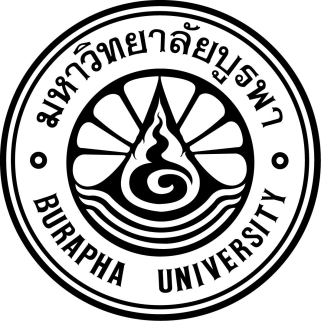 หลักสูตรสาขาวิชาหลักสูตรใหม่ พ.ศ.  หรือ หลักสูตรปรับปรุง พ.ศ.  (พิมพ์ข้อความตามสถานะของหลักสูตร) คณะ/วิทยาลัยมหาวิทยาลัยบูรพาสารบัญสารบัญ (ต่อ)สารบัญ (ต่อ)หลักสูตร สาขาวิชาหลักสูตรใหม่ พ.ศ.  หรือ หลักสูตรปรับปรุง พ.ศ.  ชื่อสถาบันอุดมศึกษา	มหาวิทยาลัยบูรพาคณะ/ภาควิชา คณะ ภาควิชาหมวดที่ 1 ชื่อปริญญา ประกาศนียบัตรบัณฑิต ประกาศนียบัตรบัณฑิตขั้นสูง และสาขาวิชา1.1. รหัสและชื่อหลักสูตรรหัส  		ภาษาไทย: 	หลักสูตร สาขาวิชาภาษาอังกฤษ: 	Program in ตัวอย่างรหัส  		12345671234567 [รหัสหลักสูตร 14 หลัก ที่ออกโดยสป.อว.]ภาษาไทย: 	หลักสูตรวิทยาศาสตรมหาบัณฑิต สาขาวิชาจุลชีววิทยาภาษาอังกฤษ: 	Master of Science Program in Microbiology1.2. ชื่อปริญญาและสาขาวิชา	ชื่อปริญญาภาษาไทย: 	 ()	ชื่อปริญญาภาษาอังกฤษ: 	 ()	อักษรย่อภาษาไทย: 	 ()	อักษรย่อภาษาอังกฤษ: 	 ()	ตัวอย่าง	ชื่อปริญญาภาษาไทย: 	วิทยาศาสตรมหาบัณฑิต (จุลชีววิทยา)	ชื่อปริญญาภาษาอังกฤษ: 	Master of Science (Microbiology)	อักษรย่อภาษาไทย: 	วท.ม. (จุลชีววิทยา)	อักษรย่อภาษาอังกฤษ: 	M.Sc. (Microbiology)1.3. วิชาเอก   	 กรณีหลักสูตรที่มีวิชาเอก/แขนงวิชา 1.4. สถานภาพของหลักสูตรและการพิจารณาอนุมัติ/เห็นชอบหลักสูตร โปรดทำเครื่องหมาย  หน้าข้อที่เลือก		หลักสูตรใหม่ พ.ศ. เปิดสอน ภาคการศึกษาปีการศึกษา 		ตัวอย่าง (กรณีหลักสูตรใหม่)		หลักสูตรใหม่ พ.ศ. 2566 เปิดสอน ภาคการศึกษาต้น ปีการศึกษา 2566		หลักสูตรปรับปรุง พ.ศ. เปิดสอน ภาคการศึกษาปีการศึกษา 		ปรับปรุงจากหลักสูตรสาขาวิชาหลักสูตรใหม่ หรือ หลักสูตรปรับปรุง 		พ.ศ. 		ตัวอย่าง (กรณีหลักสูตรปรับปรุง)			หลักสูตรปรับปรุง พ.ศ. 2566 เปิดสอน ภาคการศึกษาต้น ปีการศึกษา 2566				ปรับปรุงจากหลักสูตรวิทยาศาสตรมหาบัณฑิต สาขาวิชาจุลชีววิทยา				หลักสูตรใหม่ พ.ศ. 2561		สภาวิชาการให้ความเห็นชอบหลักสูตรในการประชุม ครั้งที่  .........................		วันที่...................  เดือน...................    พ.ศ. ...................		สภาวิชาชีพ.................เห็นชอบหลักสูตรในการประชุม ครั้งที่  .......................		วันที่...................  เดือน...................    พ.ศ. ................... 		สภามหาวิทยาลัยให้ความเห็นชอบหลักสูตรในการประชุม ครั้งที่  .................		วันที่...................  เดือน...................    พ.ศ. ...................1.5. อาจารย์ผู้รับผิดชอบหลักสูตร	(1)	นาย/นาง/นางสาว	เลขประจำตัวประชาชน 		 () มหาวิทยาลัย พ.ศ. 		 ()  มหาวิทยาลัย พ.ศ. 		 ()  มหาวิทยาลัย พ.ศ. 		ตำแหน่งทางวิชาการ 	(2)	นาย/นาง/นางสาว	เลขประจำตัวประชาชน 		 () มหาวิทยาลัย พ.ศ. 		 ()  มหาวิทยาลัย พ.ศ. 		 ()  มหาวิทยาลัย พ.ศ. 		ตำแหน่งทางวิชาการ 	(3)	นาย/นาง/นางสาว	เลขประจำตัวประชาชน 		 () มหาวิทยาลัย พ.ศ. 		 ()  มหาวิทยาลัย พ.ศ. 		 ()  มหาวิทยาลัย พ.ศ. 		ตำแหน่งทางวิชาการ 	คำชี้แจง	ระบุชื่อ-นามสกุล  เลขประจำตัวประชาชนให้เป็น XXXX  4 หลักสุดท้าย		วุฒิการศึกษา มหาวิทยาลัย และปี พ.ศ. ที่จบ		กรณีจบจากต่างประเทศ ให้ระบุวุฒิการศึกษา มหาวิทยาลัย ประเทศ และปีพ.ศ. ที่จบ		และตำแหน่งทางวิชาการของอาจารย์ หากไม่มี ให้ระบุว่า อาจารย์	ตัวอย่าง	(1)	นางสาวสมหญิง  จริงใจ	เลขประจำตัวประชาชน 1-2345-6789X-XX-X		Ph.D. (Microbiology) University of Chicago, USA พ.ศ. 2549		วท.ม. (จุลชีววิทยาทางการแพทย์) จุฬาลงกรณ์มหาวิทยาลัย พ.ศ. 2544		วท.บ. (วิทยาศาสตร์การแพทย์) มหาวิทยาลัยบูรพา พ.ศ. 2538		ตำแหน่งทางวิชาการ อาจารย์1.6. สถานที่จัดการเรียนการสอน โปรดทำเครื่องหมาย  หน้าข้อที่เลือก ในสถานที่ตั้ง  นอกสถานที่ตั้ง ได้แก่ ......................................1.7. สถานการณ์ภายในและ/หรือภายนอก หรือการพัฒนาที่จำเป็นต้องนำมาพิจารณาในการวางแผนปรับปรุงหลักสูตรหรือพัฒนาหลักสูตรใหม่ 	1.7.1 สถานการณ์หรือการพัฒนาทางเศรษฐกิจ1.7.2 สถานการณ์หรือการพัฒนาทางสังคมและวัฒนธรรม1.8. ผลกระทบจาก ข้อ 1.7.1 และ 1.7.2 ต่อการพัฒนาหลักสูตรและความเกี่ยวข้องกับพันธกิจของมหาวิทยาลัย	1.8.1 การพัฒนาหลักสูตร1.8.2 ความเกี่ยวข้องกับพันธกิจของมหาวิทยาลัย1.9. ความร่วมมือกับสถาบันอื่น/หน่วยงานอื่น (ภาครัฐ ภาคเอกชน หรือชุมชน)		เป็นหลักสูตรของสถาบันโดยเฉพาะ		เป็นหลักสูตรที่ได้รับความร่วมมือสนับสนุนจากสถาบันอื่น		ชื่อสถาบัน...................................................................................................		รูปแบบของความร่วมมือสนับสนุน			EEC model				CWIE		 อื่น ๆ ระบุ .............................................................				เป็นหลักสูตรร่วมกับสถาบันอื่น/ หน่วยงานอื่น		ชื่อสถาบัน.......................................ประเทศ...............................................		รูปแบบของการร่วม		ร่วมมือกัน โดยสถาบันฯ เป็นผู้ให้ปริญญา		ร่วมมือกัน โดยสถาบันฯอื่น เป็นผู้ให้ปริญญา		ร่วมมือกัน โดยผู้ศึกษาอาจได้รับปริญญาจากสองสถาบัน (หรือมากกว่า 2 สถาบัน)1.10. การให้ปริญญาแก่ผู้สำเร็จการศึกษา 		ให้ปริญญาเพียงสาขาวิชาเดียว		ให้ปริญญามากกว่า 1 สาขาวิชา (เช่น ทวิปริญญา)		อื่น ๆ (ระบุ)...............................................หมวดที่ 2 ปรัชญา วัตถุประสงค์ และผลลัพธ์การเรียนรู้2.1. ปรัชญา ..........................................................................................................................................................................................................................................................................................................................................................................................................................................................................................................................................	คำชี้แจง ปรัชญาของหลักสูตร คือ คุณค่าของหลักสูตรที่มีต่อวิชาการ วิชาชีพ และสังคม  หมายถึง ลักษณะจำเพาะของหลักสูตรที่ผู้สร้างหลักสูตร เป็นความเชื่อร่วมกันของผู้ที่มีส่วนได้ส่วนเสียว่าจะสร้างทรัพยากรบุคคลผู้มีคุณค่าและเป็นประโยชน์ทางวิชาการอะไรบ้างต่อวิชาชีพและสังคมอย่างทันสมัย โดยรูปแบบการเขียนปรัชญา ประกอบด้วย จุดมุ่งหมายจำเพาะและเหตุผล ซึ่งปรัชญาของหลักสูตรจะใช้เป็นต้นแบบในการกำหนดวัตถุประสงค์และให้ครอบคลุมผลลัพธ์การเรียนรู้ (PLOs) และสอดคล้องกับปรัชญาการศึกษาของมหาวิทยาลัย	ตัวอย่าง 	มุ่งสร้างนักวิชาการที่มีความเชี่ยวชาญสาขาวิชาการวิจัยและสถิติทางวิทยาการปัญญา ให้เป็นผู้มี
ความคิดก้าวหน้า มีการทำงานอย่างเป็นระบบมีหลักฐานอ้างอิง มีความสามารถด้านเทคโนโลยี มีความสามารถ
เชิงวิเคราะห์ ตลอดจนสังเคราะห์องค์ความรู้ ทำให้เกิดการบูรณาการในลักษณะพหุศาสตร์ เพื่อเป็นผู้นำ
ทางวิชาการในระดับสากล2.2. วัตถุประสงค์ของหลักสูตร (Program Education Objective: PEOs)เพื่อผลิตมหาบัณฑิต/ดุษฎีบัณฑิตให้มีสมรรถนะ ดังนี้	(1) 		(2) 		(3) 		(4)		ตัวอย่างมีความรอบรู้ในศาสตร์............มีทักษะในการปฏิบัติด้าน.........มีวินัย รับผิดชอบ มีความเอื้ออาทรและจิตสาธารณะมีความเป็นผู้ประกอบการหมายเหตุ วัตถุประสงค์เขียนในลักษณะกว้างๆ โดยให้สอดคล้องและครอบคลุม (PLOs)  โดยใช้ PLOs เป็นตัวตั้ง2.3. ผลลัพธ์การเรียนรู้ (Program Learning Outcomes: PLOs) คำชี้แจง ศึกษารายละเอียดได้ตามประกาศกมอ. เรื่อง รายละเอียดผลลัพธ์การเรียนรู้ตามมาตรฐานคุณวุฒิระดับอุดมศึกษา พ.ศ. 2565 กรณีหลักสูตรปริญญาโทที่มีแผนการศึกษาทั้งแบบวิชาการและแบบวิชาชีพ ในเอกสารหลักสูตรเล่มเดียวกันได้ โดยต้องกำหนดผลลัพธ์การเรียนรู้ของแบบวิชาการและแบบวิชาชีพแยกออกจากกันอย่างชัดเจน ที่มา: คณะกรรมการมาตรฐานการอุดมศึกษา ในการประชุมครั้งที่ 1/2566 เมื่อวันที่ 11 มกราคม 2566 มีมติให้ความเห็นชอบประเด็นคําถามเกี่ยวกับการดําเนินการตามประกาศคณะกรรมการมาตรฐานการอุดมศึกษา	PLO1 			PLO2 			PLO3 			PLO4 			PLO5 		2.4. ความคาดหวังของผลลัพธ์การเรียนรู้เมื่อสิ้นปีการศึกษา (Yearly Learning Outcomes, YLOs)หลักสูตรคาดหวังผลลัพธ์การเรียนรู้เมื่อสิ้นปีการศึกษา โดยประเมินจากวิธีการสอน และวิธีการประเมินผล เพื่อประเมินผลลัพธ์การเรียนรู้ที่คาดหวังของหลักสูตร (PLOs) เรียงตามแผนการศึกษาดังนี้สำหรับหลักสูตรปริญญาโทปีที่ 1 ............................................................................................................................................ปีที่ 2 ............................................................................................................................................สำหรับหลักสูตรปริญญาเอกปีที่ 1 ............................................................................................................................................ปีที่ 2 ............................................................................................................................................ปีที่ 3 ............................................................................................................................................2.5. ตารางแสดงความเชื่อมโยงระหว่างผลลัพธ์การเรียนรู้ของหลักสูตร (PLO) กับผลลัพธ์การเรียนรู้ตามมาตรฐานคุณวุฒิระดับอุดมศึกษา 2.6. การพัฒนาผลลัพธ์การเรียนรู้ 		คำชี้แจง		ตารางแสดงความเชื่อมโยงระหว่างผลลัพธ์การเรียนรู้ของหลักสูตร (PLO)  กับผลลัพธ์การเรียนรู้ตามมาตรฐานคุณวุฒิระดับอุดมศึกษา ตารางการพัฒนาผลการเรียนรู้ในแต่ละด้าน และแผนที่แสดงการกระจายความรับผิดชอบผลการเรียนรู้สู่รายวิชา (Curriculum Mapping) ให้สอดคล้องกัน2.7. อาชีพที่สามารถประกอบได้หลังสำเร็จการศึกษา	(1) 		(2) 	 หมวดที่ 3 โครงสร้างหลักสูตร รายวิชาและหน่วยกิต3.1. ระบบการจัดการศึกษา3.1.1 ระบบ  ระบบทวิภาค โดย 1 ปีการศึกษาแบ่งออกเป็น 2 ภาคการศึกษาปกติ และ 1 ภาคการศึกษาปกติมีระยะเวลาการศึกษา ไม่น้อยกว่า 15 สัปดาห์  ระบบไตรภาค	  ระบบจตุรภาค	  ระบบอื่น ๆ (ระบุรายละเอียด)...........................................................   3.1.2 การจัดการศึกษาภาคฤดูร้อน	  มีภาคฤดูร้อน      จำนวน............ภาค ภาคละ............สัปดาห์	  ไม่มีภาคฤดูร้อน3.1.3 การเทียบเคียงหน่วยกิตในระบบทวิภาค3.2. การดำเนินการหลักสูตร	3.2.1 วัน-เวลาดำเนินการ		 วัน – เวลาราชการปกติ		 นอกวัน – เวลาราชการ (ระบุ).............................................		      ภาคการศึกษาต้น		เดือน ..................ถึง...................     		       		ภาคการศึกษาปลาย		เดือน ..................ถึง...................          		ภาคการศึกษาฤดูร้อน	เดือน ..................ถึง...................  (ถ้ามี)     3.2.2 ระบบการศึกษา      		แบบชั้นเรียน		แบบทางไกลผ่านสื่อสิ่งพิมพ์เป็นหลัก	แบบทางไกลผ่านสื่อแพร่ภาพและเสียงเป็นสื่อหลัก	แบบทางไกลทางอิเล็กทรอนิกส์เป็นสื่อหลัก (E-learning)	แบบทางไกลทางอินเทอร์เน็ต	อื่นๆ (ระบุ)3.2.3 ภาษาที่ใช้           			หลักสูตรจัดการศึกษาเป็นภาษาไทย       	  		หลักสูตรจัดการศึกษาเป็นภาษาต่างประเทศ (ระบุภาษา)          			หลักสูตรจัดการศึกษาเป็นภาษาไทยและภาษาต่างประเทศ (ระบุภาษา) 3.2.4 การเทียบโอนผลการเรียน หน่วยกิต รายวิชา และประสบการณ์ 	การเทียบโอนหน่วยกิตและรายวิชา และการสะสมหน่วยกิต (Credit bank) เป็นไปตามประกาศคณะกรรมการมาตรฐานการอุดมศึกษา เรื่อง หลักเกณฑ์และวิธีการเทียบโอนหน่วยกิตและผลการศึกษาในระดับอุดมศึกษา พ.ศ. 2565 และที่แก้ไขเพิ่มเติม (ถ้ามี)ประกาศคณะกรรมการมาตรฐานการอุดมศึกษา เรื่อง แนวทางการดำเนินงานคลังหน่วยกิต 
ในระดับอุดมศึกษา พ.ศ. 2565 และที่แก้ไขเพิ่มเติม (ถ้ามี)ข้อบังคับ ระเบียบ ประกาศของมหาวิทยาลัยบูรพาที่เกี่ยวข้อง3.3. หลักสูตร3.3.1 จำนวนหน่วยกิต รวมตลอดหลักสูตร  สำหรับหลักสูตรปริญญาโทแผน 1 แบบวิชาการ  		หน่วยกิต   ทำวิทยานิพนธ์	   ไม่น้อยกว่า 	หน่วยกิต   ศึกษารายวิชาและทำวิทยานิพนธ์  ไม่น้อยกว่า 	หน่วยกิตแผน 2 แบบวิชาชีพ   	    ไม่น้อยกว่า 	หน่วยกิตสำหรับหลักสูตรปริญญาเอกแผน 1   แผน 1.1	ไม่น้อยกว่า 	หน่วยกิต   แผน 1.2	ไม่น้อยกว่า 	หน่วยกิตแผน 2   แผน 2.1	ไม่น้อยกว่า 	หน่วยกิต   แผน 2.2	ไม่น้อยกว่า 	หน่วยกิต3.3.2 โครงสร้างหลักสูตร สำหรับหลักสูตรปริญญาโท		1) แผน 1 แบบวิชาการ  	ทำวิทยานิพนธ์  (ไม่น้อยกว่า 36 หน่วยกิต)		หมวดวิชาบังคับ	(ไม่นับหน่วยกิต)		วิทยานิพนธ์		หน่วยกิต		2) แผน 1 	ศึกษารายวิชาและทำวิทยานิพนธ์  (วิทยานิพนธ์ ไม่น้อยกว่า 12 หน่วยกิต)		หมวดวิชาบังคับ		หน่วยกิต		หมวดวิชาเลือก		หน่วยกิต		วิทยานิพนธ์		หน่วยกิต3) แผน 2 แบบวิชาชีพ   (งานนิพนธ์ ไม่น้อยกว่า 6 หน่วยกิต)		หมวดวิชาบังคับ		หน่วยกิต		หมวดวิชาเลือก		หน่วยกิต		งานนิพนธ์	  	หน่วยกิต		สำหรับหลักสูตรปริญญาเอก		1) แผน 1 แผน 1.1 (ดุษฎีนิพนธ์ ไม่น้อยกว่า 48 หน่วยกิต)		หมวดวิชาบังคับ	(ไม่นับหน่วยกิต)		ดุษฎีนิพนธ์		หน่วยกิต2) แผน 1 แผน 1.2 (ดุษฎีนิพนธ์ ไม่น้อยกว่า 72 หน่วยกิต)		หมวดวิชาบังคับ		หน่วยกิต		หมวดวิชาเลือก		หน่วยกิต		ดุษฎีนิพนธ์		หน่วยกิต		3) แผน 2 แผน 2.1 (ดุษฎีนิพนธ์ ไม่น้อยกว่า 36 หน่วยกิต)		หมวดวิชาบังคับ		หน่วยกิต		หมวดวิชาเลือก		หน่วยกิต		ดุษฎีนิพนธ์		หน่วยกิต		4) แผน 2 แผน 2.2 (ดุษฎีนิพนธ์ ไม่น้อยกว่า 48 หน่วยกิต)		หมวดวิชาบังคับ		หน่วยกิต		หมวดวิชาเลือก		หน่วยกิต		ดุษฎีนิพนธ์		หน่วยกิต	3.3.3 รายวิชา	ตัวอย่าง	แผน 1 	หมวดวิชาบังคับ								ไม่นับหน่วยกิต	50559164	สัมมนาวิศวกรรมโยธา 1					1 (1-0-2)			Seminar in Civil Engineering I	50559264	สัมมนาวิศวกรรมโยธา 2					1 (1-0-2)			Seminar in Civil Engineering II	วิทยานิพนธ์							36	หน่วยกิต	XXXXXXXX	วิทยานิพนธ์						X (X- X-X)			Thesis	(หมายเหตุ   ตัวเลขหลักที่ 4-6 วิทยานิพนธ์/ งานนิพนธ์)		กรณี  แผน 1 ทำวิทยานิพนธ์    			รหัสวิชา	XXX697XX		กรณี  แผน 1 ศึกษารายวิชาและทำวิทยานิพนธ์  	รหัสวิชา	XXX699XX		กรณี  แผน 2	    				รหัสวิชา	XXX698XXความหมายของรหัสวิชา		ตัวอย่าง		เลขรหัส 3 หลักแรก	หมายถึง	เลขรหัสวิชาของส่วนงาน		เลขรหัสหลักที่ 4	หมายถึง	ชั้นปีที่เปิดสอน		เลขรหัสหลักที่ 5	หมายถึง	กลุ่มวิชา ดังนี้				เลข 0	หมายถึง	.........				เลข 1	หมายถึง	.........				เลข 2	หมายถึง	.........				เลข 3	หมายถึง	.........		เลขรหัสหลักที่ 6	หมายถึง	ลำดับของรายวิชาในกลุ่มวิชา		เลขรหัสหลักที่ 7-8	หมายถึง	ปีที่สร้างรายวิชา	3.3.4 ความสัมพันธ์กับหลักสูตรอื่นที่เปิดสอนในคณะ/ภาควิชาอื่นของมหาวิทยาลัย 		(1) รายวิชาที่เปิดสอนโดยคณะ/ภาควิชา/หลักสูตรอื่น			 (ถ้ามี)		(2) รายวิชาที่เปิดสอนให้คณะ/ภาควิชา/หลักสูตรอื่น			 (ถ้ามี)		(3) การบริหารจัดการ			อธิบายการบริหารจัดการ แผนความร่วมมือหรือประสานงานร่วมกับภาควิชาอื่น ๆ			ที่เกี่ยวข้อง เช่น หลักสูตรนี้มีรายวิชาที่กำหนดให้นิสิตในหลักสูตรอื่นเรียนหรือไม่			ถ้ามีจะดำเนินการอย่างไร เพื่อให้มั่นใจว่ารายวิชาดังกล่าวสนองตอบต่อความ			ต้องการของนิสิตในหลักสูตรอื่น3.4. คำอธิบายรายวิชา (เอกสารแนบหมายเลข 1)3.5. แผนที่แสดงการกระจายความรับผิดชอบมาตรฐานผลลัพธ์การเรียนรู้จากหลักสูตรสู่รายวิชา 	(Curriculum Mapping) 		(เอกสารแนบหมายเลข 2)	คำชี้แจง แผนที่แสดงการกระจายความรับผิดชอบผลการเรียนรู้สู่รายวิชา (Curriculum Mapping): ตลอดหลักสูตรต้องมีความรับผิดชอบหลัก  ครอบคลุม PLOs ทุกข้อหมวดที่ 4 การจัดกระบวนการเรียนรู้4.1. แผนการศึกษาคำชี้แจง ให้แสดงรายวิชาที่จัดสอนตามหลักสูตรในแต่ละภาคการศึกษาจนครบตามหลักสูตร โดยในภาคการศึกษาปกติ ให้ลงทะเบียนได้ไม่เกิน 15 หน่วยกิต) 	แผนการศึกษาของนิสิตในหลักสูตร.......................  ในแต่ละภาคเรียนของปีการศึกษา ดังนี้		แผน ... ปีที่ 1  ภาคการศึกษาต้น	 (First Semester)ปีที่ 1  ภาคการศึกษาปลาย  (Second Semester) 	คำชี้แจง ให้จัดแผนการสอนรายวิชาใน หมวดวิชาเฉพาะ หมวดวิชาเลือก รวมถึง/ดุษฎีนิพนธ์/วิทยานิพนธ์/งานนิพนธ์ให้ครบถ้วน เรียงตามลำดับ อย่างต่อเนื่อง เพื่อให้ผู้เรียนเห็นแผนการสอนอย่างชัดเจน 4.2. องค์ประกอบเกี่ยวกับประสบการณ์ภาคสนาม (ถ้ามี)		คำชี้แจง สรุปย่อเกี่ยวกับการฝึกปฏิบัติงาน เช่น การฝึกงานหรือการปฏิบัติงานจริงในหน่วยงานภาครัฐหรือสถานประกอบการเอกชน ในหน้าที่....จำนวนไม่น้อยกว่า......ชั่วโมง  หรือสหกิจศึกษา ปฏิบัติงานจริงในสถานประกอบการ ไม่น้อยกว่า ..............เดือน	4.2.1. มาตรฐานผลการเรียนรู้ของประสบการณ์ภาคสนาม: 		คำชี้แจง ลงรายการสำคัญ ๆ ของมาตรฐานผลการเรียนรู้จากประสบการณ์ภาคสนามที่ต้องการโดยต้องสอดคล้องหรือมี PLOs ที่เกี่ยวข้องอยู่ในนี้ด้วย4.2.2 ช่วงเวลา: ภาคการศึกษา ปี4.2.3 การจัดเวลาและตารางสอน: 4.3. ข้อกำหนดเกี่ยวกับการทำโครงงานหรืองานวิจัย (ถ้ามี)		คำชี้แจง ให้ระบุข้อมูลโดยสรุปข้อกำหนดในการทำโครงงานหรืองานวิจัย นอกเหนือจากโครงงานในรายวิชาอื่น ๆ ให้แนบข้อกำหนดสำหรับการทำโครงงานหรืองานวิจัย ด้วย 4.3.1 คำอธิบายโดยย่อ 		คำชี้แจง ให้ระบุกระบวนการในการจัดทำโครงงานหรืองานวิจัย 4.3.2 มาตรฐานผลลัพธ์การเรียนรู้		คำชี้แจง ให้ระบุมาตรฐานผลลัพธ์การเรียนรู้หลัก ๆ ที่ต้องการจากการทำโครงงานหรืองานวิจัย โดยต้องสอดคล้องหรือมี PLOs ที่เกี่ยวข้องอยู่ในนี้ด้วย4.3.3 ช่วงเวลา : ภาคการศึกษา ปี4.3.4 จำนวนหน่วยกิต : 4.3.5 การเตรียมการ		คำชี้แจง ให้อธิบายเกี่ยวกับการเตรียมการให้คำแนะนำและช่วยเหลือด้านวิชาการแก่นิสิต   4.3.6 กระบวนการประเมินผล		คำชี้แจง ให้อธิบายกระบวนการประเมินผล กลไกสำหรับการทวนสอบมาตรฐาน หมวดที่ 5 ความพร้อมและศักยภาพในการบริหารจัดการหลักสูตร ซึ่งรวมถึงคณาจารย์และที่ปรึกษาดุษฎีนิพนธ์/วิทยานิพนธ์/งานนิพนธ์5.1. อาจารย์ประจำหลักสูตร 		คำชี้แจง (ทำเครื่องหมาย * ท้ายนามสกุลกรณีเป็นอาจารย์ผู้รับผิดชอบหลักสูตร โดยลำดับ 1-3 ให้เป็นอาจารย์ผู้รับผิดชอบหลักสูตร)		(1) นาย/นาง/นางสาว	เลขประจำตัวประชาชน 		 () มหาวิทยาลัย พ.ศ. 		 () มหาวิทยาลัย พ.ศ. 		 () มหาวิทยาลัย พ.ศ. 		ตำแหน่งทางวิชาการ 		ผลงานทางวิชาการ (เอกสารแนบหมายเลข 3)		(2) นาย/นาง/นางสาว	เลขประจำตัวประชาชน 		 () มหาวิทยาลัย พ.ศ. 		 () มหาวิทยาลัย พ.ศ. 		 () มหาวิทยาลัย พ.ศ. 		ตำแหน่งทางวิชาการ 		ผลงานทางวิชาการ (เอกสารแนบหมายเลข 3)		(3) นาย/นาง/นางสาว	เลขประจำตัวประชาชน 		 () มหาวิทยาลัย พ.ศ. 		 () มหาวิทยาลัย พ.ศ. 		 () มหาวิทยาลัย พ.ศ. 		ตำแหน่งทางวิชาการ 		ผลงานทางวิชาการ (เอกสารแนบหมายเลข 3)5.2. อาจารย์ผู้สอน	5.2.1 อาจารย์ประจำ		เป็นไปตามข้อบังคับมหาวิทยาลัยบูรพา ว่าด้วยการศึกษาระดับบัณฑิตศึกษา พ.ศ.2566	และที่แก้ไขเพิ่มเติม (ถ้ามี)	5.2.2 อาจารย์พิเศษ  		เป็นไปตามข้อบังคับมหาวิทยาลัยบูรพา ว่าด้วยอาจารย์พิเศษ พ.ศ. 2566 5.3. การเตรียมการสำหรับอาจารย์ใหม่ (อาจารย์ผู้รับผิดชอบหลักสูตร/ประจำหลักสูตร/อาจารย์ผู้สอน)คำชี้แจง อธิบายว่า หลักสูตรมีขั้นตอน/แนวทางการเตรียมอาจารย์ที่จะเข้ามาใหม่ในหลักสูตรเพื่อเป็นอาจารย์ประจำหลักสูตร/ผู้รับผิดชอบอย่างไรบ้าง5.4. การพัฒนาความรู้และทักษะให้แก่คณาจารย์ 5.4.1 การพัฒนาทักษะการจัดการเรียนการสอน การวัดและการประเมินผล5.4.2 การพัฒนาวิชาการและวิชาชีพด้านอื่น ๆ5.5. สิ่งสนับสนุนการเรียนรู้/แหล่งฝึกประสบการณ์	คำชี้แจง อธิบายระบบการดำเนินงานของภาควิชา คณะ สถาบัน เพื่อความพร้อมของสิ่งสนับสนุนการเรียนรู้ ทั้งความพร้อมทางกายภาพและความพร้อมของอุปกรณ์เทคโนโลยีและสิ่งอำนวยความสะดวกหรือทรัพยากรที่เอื้อต่อการเรียนรู้ โดยการมีส่วนร่วมของอาจารย์ผู้รับผิดชอบหลักสูตร/อาจารย์ประจำหลักสูตร เพื่อให้ผู้เรียนบรรลุตาม PLOsหมวดที่ 6 คุณสมบัติของผู้เข้าศึกษา6.1. คุณสมบัติของผู้เข้าศึกษาสำหรับหลักสูตรปริญญาโท		เป็นผู้สำเร็จการศึกษาปริญญาตรีหรือเทียบเท่า		เป็นผู้สำเร็จการศึกษาประกาศนียบัตรบัณฑิต  มีเกณฑ์คุณสมบัติเพิ่มเติม (ระบุ)สำหรับหลักสูตรปริญญาเอก		เป็นผู้สำเร็จการศึกษาปริญญาตรีหรือเทียบเท่า		เป็นผู้สำเร็จการศึกษาปริญญาโทหรือเทียบเท่า		เป็นผู้สำเร็จการศึกษาประกาศนียบัตรบัณฑิตขั้นสูง  มีเกณฑ์คุณสมบัติเพิ่มเติม (ระบุ)6.2. การรับผู้เข้าศึกษา   	 รับเฉพาะนิสิตไทย		   	 รับเฉพาะนิสิตต่างชาติ   	 รับทั้งนิสิตไทยและนิสิตต่างชาติ (นิสิตต่างชาติที่สามารถสื่อสารภาษาไทยได้ดี)	 รับผู้เรียนในระบบคลังหน่วยกิต (Credit bank) 6.3. ปัญหาของนิสิตแรกเข้า  ระบุเป็นรายข้อ6.4. กลยุทธ์ในการดำเนินการเพื่อแก้ไขปัญหา/กลยุทธ์ในการเตรียมความพร้อมของนิสิตแรกเข้า/      ข้อจำกัดของนิสิต 	 ระบุเป็นรายข้อให้สอดคล้องกับข้อ 6.36.5. แผนการรับนิสิตและผู้สำเร็จการศึกษาในระยะ 5 ปี	สำหรับหลักสูตรปริญญาโท	ตัวอย่าง	กรณีหลักสูตรใหม่ 	กรณีหลักสูตรปรับปรุง 	หมายเหตุ  หากมีนิสิตคงค้างทุกชั้นปีจากหลักสูตรเดิมให้ระบุจำนวนนิสิตคงค้างไว้ในวงเล็บ หมายเหตุ: ตรวจสอบสัดส่วนอาจารย์ต่อนิสิตให้เป็นไปตามเกณฑ์ 	สำหรับหลักสูตรปริญญาเอก	ตัวอย่าง	กรณีหลักสูตรใหม่ 	กรณีหลักสูตรปรับปรุง 	หมายเหตุ  หากมีนิสิตคงค้างทุกชั้นปีจากหลักสูตรเดิมให้ระบุจำนวนนิสิตคงค้างไว้ในวงเล็บ หมายเหตุ: ตรวจสอบสัดส่วนอาจารย์ต่อนิสิตให้เป็นไปตามเกณฑ์ 6.6. งบประมาณตามแผน									    หน่วย  :  พันบาท									    หน่วย  :  พันบาทหมายเหตุ: ค่าใช้จ่ายต่อหัวต่อปี (สูงสุด)	XX,XXX บาท หมวดที่ 7 การประเมินผลการเรียนและเกณฑ์การสำเร็จการศึกษา7.1. กฎระเบียบหรือหลักเกณฑ์ในการให้ระดับคะแนน (เกรด)7.2. กระบวนการทวนสอบมาตรฐานผลสัมฤทธิ์ของนิสิต	7.2.1 การทวนสอบผลการเรียน	7.2.2 การทวนสอบผลสัมฤทธิ์		- ระดับรายวิชา		- ระดับหลักสูตร7.3. เกณฑ์การสำเร็จการศึกษาตามหลักสูตรตัวอย่าง	3.1  เรียนครบตามจำนวนหน่วยกิตที่กำหนดไว้ในหลักสูตร	3.2  ระดับแต้มคะแนนเฉลี่ยสะสมขั้นต่ำ 3.00 จากระบบ 4 ระดับคะแนนหรือเทียบเท่า	3.3  เกณฑ์อื่นๆ เป็นไปตามข้อบังคับมหาวิทยาลัยบูรพา ว่าด้วยการศึกษาระดับบัณฑิต ศึกษา พ.ศ. 2562 และที่แก้ไขเพิ่มเติม (ถ้ามี) (เอกสารแนบภาคผนวก)7.4. การเก็บสะสมหน่วยกิตในระบบคลังหน่วยกิต	เป็นไปตามข้อบังคับมหาวิทยาลัยบูรพา ว่าด้วยการจัดการศึกษาระบบคลังหน่วยกิต พ.ศ. 2564 และที่แก้ไขเพิ่มเติม (ถ้ามี)หมวดที่ 8 การประกันคุณภาพหลักสูตร8.1. การกำกับมาตรฐานตามระบบประกันคุณภาพหลักสูตร องค์ประกอบที่ 1 อธิบายกระบวนการบริหารจัดการให้เป็นไปตามระบบประกันคุณภาพหลักสูตร องค์ประกอบที่ 1 การกำกับมาตรฐานหลักสูตร 8.2. การกำกับมาตรฐานตามเกณฑ์การประกันคุณภาพการศึกษาภายในระดับหลักสูตรอธิบายกระบวนการบริหารจัดการให้เป็นไปตามเกณฑ์การประกันคุณภาพการศึกษาภายในระดับหลักสูตรจากสถาบันที่เป็นที่ยอมรับในระดับชาติหรือนานาชาติ เช่น AUN – QA, ABEST 21, ABET 		-อธิบายแนวทางการประกันคุณภาพของหลักสูตร โดยให้มีระบบการบริหารจัดการต่างๆให้มีคุณภาพ ประกอบด้วยสามกระบวนการคือ การวางแผนคุณภาพ (Qaulity Planning) การควบคุมคุณภาพ (Quality Control) และการปรับปรุงและพัฒนาคุณภาพ (Quality Improvement) และให้พิจารณาตามหลักเกณฑ์ในประกาศคณะกรรมการมาตรฐานการอุดมศึกษา เรื่อง หลักเกณฑ์ วิธีการ และเงื่อนไขในการแต่งตั้งหรือมอบหมายผู้ตรวจสอบ และการตรวจสอบการดำเนินการจัดการศึกษาของสถาบันอุดมศึกษา พ.ศ.2565หมวดที่ 9 ระบบและกลไกในการพัฒนาหลักสูตร9.1. การตรวจสอบเพื่อรับรองมาตรฐานหลักสูตรโดยคณะกรรมการมาตรฐานการอุดมศึกษา     ตามพระราชบัญญัติการอุดมศึกษา พ.ศ. 2562 9.1.1 การตรวจสอบหลักสูตร อธิบายรายละเอียดว่า หลักสูตรว่าได้ออกแบบเป็นไปตามมาตรฐานโดยแสดงถึงข้อมูล:-ผลสำรวจจากการรับฟังความคิดเห็นของผู้มีส่วนได้ส่วนเสีย-ผลการดำเนินงานของหลักสูตรที่ผ่านมา-ผลการประเมินความพึงพอใจของผู้มีส่วนได้ส่วนเสีย-ผลการประเมินคุณภาพการศึกษาภายใน/ภายนอก (ถ้ามี)9.1.2 การตรวจสอบการดำเนินการจัดการศึกษา อธิบายการดำเนินการจัดการศึกษา และกระบวนการควบคุมเพื่อให้มั่นใจได้ว่าเกิดผลลัพธ์การเรียนรู้ที่คาดหวังได้จริง ตลอดจนมีกระบวนการติดตามและพัฒนาสมรรถนะการดำเนินการอย่างต่อเนื่อง เพื่อให้บรรลุเป้าหมายที่ตั้งไว้9.2.การประเมินประสิทธิผลของการสอน9.2.1 การประเมินกลยุทธ์การสอนอธิบายกระบวนการที่ใช้ในการประเมินกลยุทธ์การสอนที่ได้วางแผนไว้สำหรับการพัฒนาการเรียนรู้ในด้านต่าง ๆ เช่น การประเมินความเห็นหรือข้อเสนอแนะของอาจารย์ภายหลังการเข้ารับการอบรม การนำกลยุทธ์การสอนไปใช้ การปรึกษาหารือกับผู้เชี่ยวชาญด้านหลักสูตรหรือวิธีการสอน การวิเคราะห์ผลการประเมินของนิสิตและหลักสูตรฝึกอบรมด้านทฤษฎีการเรียนรู้และวิธีการสอนที่เกี่ยวข้อง และอธิบายกระบวนการที่จะนำผลการประเมินที่ได้มาปรับปรุงแผนกลยุทธ์การสอน9.2.2 การประเมินทักษะของอาจารย์ในการใช้แผนกลยุทธ์การสอนอธิบายกระบวนการที่ใช้ในการประเมินทักษะของคณาจารย์ในการใช้กลยุทธ์ตามที่ได้วางแผนไว้ เช่น การประเมินของนิสิตในแต่ละรายวิชา การสังเกตการณ์ของอาจารย์ผู้รับผิดชอบหลักสูตรหรือหัวหน้าภาควิชา การทดสอบผลการเรียนรู้ของนิสิตในหลักสูตรโดยเทียบเคียงกับนิสิตของสถาบันอื่นในหลักสูตรเดียวกัน การจัดอันดับเกี่ยวกับกระบวนการในการพัฒนาความรู้และทักษะที่มีประสิทธิภาพมากที่สุดที่นิสิตต้องการ9.3. การประเมินหลักสูตรในภาพรวม (Quality Planning)อธิบายกระบวนการที่จะใช้เพื่อจะได้ข้อมูลต่างๆย้อนกลับในการประเมินคุณภาพของหลักสูตรในภาพรวมและการบรรลุผลการเรียนรู้ที่คาดหวังจากกลุ่มบุคคล รวมทั้งการควบคุมคุณภาพหลักสูตร ดังนี้1) นิสิตและบัณฑิต 2) ผู้ทรงคุณวุฒิ และ/หรือผู้ประเมินภายนอก 3) ผู้ใช้บัณฑิตและ/หรือผู้มีส่วนได้ส่วนเสียอื่น ๆ9.4. การทบทวนผลการประเมินและวางแผนปรับปรุง (Quality Control – How to do การควบคุมคุณภาพทั้งหลักสูตร)อธิบายกระบวนการทบทวนผลการประเมินที่ได้จากอาจารย์และนิสิต รวมทั้งกระบวนการในการวางแผนปรับปรุงหลักสูตรและแผนกลยุทธ์9.5. แผนพัฒนาหรือปรับปรุง (Quality Improvment – How to do)หลักสูตรเสนอแผนพัฒนาหรือปรับปรุงการดำเนินงานในรอบระยะเวลาของการใช้หลักสูตรนี้ 	คำชี้แจง 	 ให้ระบุแผนพัฒนาหรือแผนการเปลี่ยนแปลงหลัก ๆ ที่เสนอในหลักสูตร พร้อมระบุเวลาที่คาดว่าจะดำเนินการแล้วเสร็จ (เช่น ภายใน 5 ปี) และให้ระบุกลยุทธ์สำคัญที่ต้องดำเนินการเพื่อความสำเร็จของแผนนั้น ๆ รวมทั้งหลักฐาน/ตัวบ่งชี้ความสำเร็จ โดยตัวบ่งชี้ควรจะเป็นส่วนหนึ่งของการประเมินในหมวดที่ 8 การประกันคุณภาพหลักสูตรด้วยให้ระบุประเด็นที่จะพัฒนาในระหว่างบริหารหลักสูตร  เช่น การพัฒนาอาจารย์ให้มีความรู้และเชี่ยวชาญ ทั้งในด้านการเรียนการสอน การประเมินผู้เรียน รวมถึงการขอกำหนดตำแหน่งทางวิชาการที่สูงขึ้น การพัฒนานิสิต หรือสิ่งสนับสนุนการเรียนรู้ และให้ระบุกลยุทธ์สำคัญที่ต้องดำเนินการเพื่อความสำเร็จของแผนนั้น ๆ รวมทั้งหลักฐาน/ตัวบ่งชี้ความสำเร็จ เอกสารแนบเอกสารแนบหมายเลข 1	คำอธิบายรายวิชาเอกสารแนบหมายเลข 2	แผนที่แสดงการกระจายความรับผิดชอบผลลัพธ์การเรียนรู้				สู่รายวิชา (Curriculum Mapping)เอกสารแนบหมายเลข 3	ผลงานทางวิชาการของอาจารย์ผู้รับผิดชอบหลักสูตรและ				อาจารย์ประจำหลักสูตรเอกสารแนบหมายเลข 4	คำสั่งแต่งตั้งคณะกรรมการพัฒนา/ปรับปรุงหลักสูตรเอกสารแนบหมายเลข 5	คำสั่งแต่งตั้งคณะกรรมการวิพากษ์หลักสูตรเอกสารแนบหมายเลข 6	ผลการวิพากษ์หลักสูตรจากผู้ทรงคุณวุฒิภายนอกเอกสารแนบหมายเลข 7	ตารางเปรียบเทียบหลักสูตร (กรณีหลักสูตรปรับปรุง)เอกสารแนบหมายเลข 8	มติสภามหาวิทยาลัยและเอกสารเชิงหลักการ (กรณีหลักสูตรใหม่)เอกสารแนบหมายเลข 9	ข้อบังคับมหาวิทยาลัยบูรพาว่าด้วยการศึกษา				ระดับบัณฑิตศึกษา พ.ศ. 2566 และที่แก้ไขเพิ่มเติม (ถ้ามี)เอกสารแนบหมายเลข 10	ข้อบังคับมหาวิทยาลัยบูรพาว่าด้วยอาจารย์พิเศษ พ.ศ. 				และที่แก้ไขเพิ่มเติม (ถ้ามี)เอกสารแนบหมายเลข  1คำอธิบายรายวิชาหมวดวิชาบังคับ								ไม่นับหน่วยกิตxxxxxxxx	ชื่อรายวิชาภาษาไทย						x (x-x-x)		ชื่อรายวิชาภาษาอังกฤษ		คำอธิบายรายวิชาภาษาไทย		คำอธิบายรายวิชาภาษาอังกฤษวิทยานิพนธ์								36	หน่วยกิตxxxxxxxx	วิทยานิพนธ์							x (x-x-x)		Thesis		คำอธิบายรายวิชาภาษาไทย		คำอธิบายรายวิชาภาษาอังกฤษตัวอย่างวิทยานิพนธ์								36	หน่วยกิตxxxxxxxx	วิทยานิพนธ์							x (x-x-x)		Thesis		การกำหนดสิ่งที่ต้องการวิจัย การทบทวน การวิเคราะห์ และการสังเคราะห์วรรณกรรมการประเมินความน่าเชื่อถือของวรรณกรรมที่ทบทวน การกำหนดวัตถุประสงค์การวิจัย การกำหนดวิธีการวิจัย การเสนอเค้าโครงการวิจัย การดำเนินการวิจัย การประมวลผลและการวิเคราะห์ผล การสังเคราะห์ผล การวิจารณ์ผล การอ้างอิงผลงานของผู้อื่นและการเขียนเอกสารอ้างอิงตามระบบสากล การเขียนรายงานการวิจัยฉบับสมบูรณ์ การเขียนรายงานการวิจัยเพื่อเผยแพร่ในวารสารทางวิชาการการเขียนบทคัดย่อ การเสนอรายงานการวิจัยด้วยปากเปล่า จริยธรรมการวิจัยและจรรยาบรรณนักวิจัย จริยธรรมในการเผยแพร่ผลงานทางวิชาการ		Purpose of research; literature reviews, analysis and synthesis; confidenceevaluation of reviewed literature; research aims and objectives; research methodology; research proposals; research conducts; result processing and analysis; result synthesis; discussions; citations and international bibliographic systems; full research report compilation; research article authoring; abstract preparation; oral presentations; ethics and code of conducts of researchers; ethics in publishing academic worksเอกสารแนบหมายเลข  2แผนที่แสดงการกระจายความรับผิดชอบผลลัพธ์การเรียนรู้สู่รายวิชา  (Curriculum Mapping) 	ความรับผิดชอบหลัก			ความรับผิดชอบรองผลลัพท์การเรียนรู้  Learning Outcomes (LO)	(1)			(2)			(3)			(4)			(5)		เอกสารแนบหมายเลข  3ผลงานทางวิชาการของอาจารย์ผู้รับผิดชอบหลักสูตรและอาจารย์ประจำหลักสูตร* หมายถึง อาจารย์ผู้รับผิดชอบหลักสูตร(1) นาย/นาง/นางสาว*	ประสบการณ์สอนงานวิจัย  (เรียงปีพ.ศ. จากปัจจุบันไปอดีต โดยให้ใช้ย้อนหลังได้ไม่เกิน 5 ปี) ผลงานทางวิชาการในลักษณะอื่น  (เรียงปีพ.ศ. จากปัจจุบันไปอดีต โดยให้ใช้ย้อนหลังได้ไม่เกิน 5 ปี)  ผลงานวิชาการรับใช้สังคม (เรียงปีพ.ศ. จากปัจจุบันไปอดีต โดยให้ใช้ย้อนหลังได้ไม่เกิน 5 ปี) ตำรา/หนังสือ (เรียงปีพ.ศ. จากปัจจุบันไปอดีต โดยให้ใช้ย้อนหลังได้ไม่เกิน 5 ปี) บทความทางวิชาการ (เรียงปีพ.ศ. จากปัจจุบันไปอดีต โดยให้ใช้ย้อนหลังได้ไม่เกิน 5 ปี)  (2) นาย/นาง/นางสาว*	ประสบการณ์สอนงานวิจัย  (เรียงปีพ.ศ. จากปัจจุบันไปอดีต โดยให้ใช้ย้อนหลังได้ไม่เกิน 5 ปี) ผลงานทางวิชาการในลักษณะอื่น  (เรียงปีพ.ศ. จากปัจจุบันไปอดีต โดยให้ใช้ย้อนหลังได้ไม่เกิน 5 ปี)  ผลงานวิชาการรับใช้สังคม (เรียงปีพ.ศ. จากปัจจุบันไปอดีต โดยให้ใช้ย้อนหลังได้ไม่เกิน 5 ปี) ตำรา/หนังสือ (เรียงปีพ.ศ. จากปัจจุบันไปอดีต โดยให้ใช้ย้อนหลังได้ไม่เกิน 5 ปี) บทความทางวิชาการ (เรียงปีพ.ศ. จากปัจจุบันไปอดีต โดยให้ใช้ย้อนหลังได้ไม่เกิน 5 ปี)  (3) นาย/นาง/นางสาว*	ประสบการณ์สอนงานวิจัย  (เรียงปีพ.ศ. จากปัจจุบันไปอดีต โดยให้ใช้ย้อนหลังได้ไม่เกิน 5 ปี) ผลงานทางวิชาการในลักษณะอื่น  (เรียงปีพ.ศ. จากปัจจุบันไปอดีต โดยให้ใช้ย้อนหลังได้ไม่เกิน 5 ปี)  ผลงานวิชาการรับใช้สังคม (เรียงปีพ.ศ. จากปัจจุบันไปอดีต โดยให้ใช้ย้อนหลังได้ไม่เกิน 5 ปี) ตำรา/หนังสือ (เรียงปีพ.ศ. จากปัจจุบันไปอดีต โดยให้ใช้ย้อนหลังได้ไม่เกิน 5 ปี) บทความทางวิชาการ (เรียงปีพ.ศ. จากปัจจุบันไปอดีต โดยให้ใช้ย้อนหลังได้ไม่เกิน 5 ปี) (4) นาย/นาง/นางสาว	ประสบการณ์สอนงานวิจัย  (เรียงปีพ.ศ. จากปัจจุบันไปอดีต โดยให้ใช้ย้อนหลังได้ไม่เกิน 5 ปี) ผลงานทางวิชาการในลักษณะอื่น  (เรียงปีพ.ศ. จากปัจจุบันไปอดีต โดยให้ใช้ย้อนหลังได้ไม่เกิน 5 ปี)  ผลงานวิชาการรับใช้สังคม (เรียงปีพ.ศ. จากปัจจุบันไปอดีต โดยให้ใช้ย้อนหลังได้ไม่เกิน 5 ปี) ตำรา/หนังสือ (เรียงปีพ.ศ. จากปัจจุบันไปอดีต โดยให้ใช้ย้อนหลังได้ไม่เกิน 5 ปี) บทความทางวิชาการ (เรียงปีพ.ศ. จากปัจจุบันไปอดีต โดยให้ใช้ย้อนหลังได้ไม่เกิน 5 ปี) (5) นาย/นาง/นางสาว	ประสบการณ์สอนงานวิจัย  (เรียงปีพ.ศ. จากปัจจุบันไปอดีต โดยให้ใช้ย้อนหลังได้ไม่เกิน 5 ปี) ผลงานทางวิชาการในลักษณะอื่น  (เรียงปีพ.ศ. จากปัจจุบันไปอดีต โดยให้ใช้ย้อนหลังได้ไม่เกิน 5 ปี)  ผลงานวิชาการรับใช้สังคม (เรียงปีพ.ศ. จากปัจจุบันไปอดีต โดยให้ใช้ย้อนหลังได้ไม่เกิน 5 ปี) ตำรา/หนังสือ (เรียงปีพ.ศ. จากปัจจุบันไปอดีต โดยให้ใช้ย้อนหลังได้ไม่เกิน 5 ปี) บทความทางวิชาการ (เรียงปีพ.ศ. จากปัจจุบันไปอดีต โดยให้ใช้ย้อนหลังได้ไม่เกิน 5 ปี) ตัวอย่าง(1)	นางสาวสมหญิง  จริงใจ	ประสบการณ์สอน	ปี พ.ศ. 2545-2548		คณะวิทยาศาสตร์ มหาวิทยาลัยบูรพา	ปี พ.ศ. 2549-ปัจจุบัน	คณะสหเวชศาสตร์ มหาวิทยาลัยบูรพางานวิจัยดรุณี ชิงชัย. (2565). การพัฒนาโมเดลความสัมพันธ์ เชิงสาเหตุความสุขส่วนตนของนักศึกษาระดับ         ปริญญาตรี. วารสารวิทยาการวิจัยและวิทยาการปัญญา, 9(1), 90-98.(วารสารตีพิมพ์ต่อเนื่องไม่น้อยกว่า 3 ปี มีผู้ทรงคุณวุฒิตรวจสอบบทความ (peer reviewer) ซึ่งเป็นบุคคลภายนอกจากหลากหลายสถาบัน ไม่น้อยกว่า 3 คน มีกำหนดการเผยแพร่อย่างแน่นอนชัดเจน)Foster, W. P. (2022). The decline of the local a challenge to educational leadership. 	Education Administration Quarterly, 40(2), 176-191.(วารสารทางวิชาการในฐานข้อมูลระดับนานาชาติ Scopus (http://www.info.scopus.com)การเขียนผลงานทางวิชาการโดยใช้รูปแบบ American Psychological Association (APA)1. บทความในวารสาร	1.1 บทความในวารสารฉบับภาษาไทย ผู้เขียนบทความ 1 คนชื่อ นามสกุลของผู้เขียนบทความ. (ปีที่พิมพ์). ชื่อบทความ. ชื่อวารสารเป็นตัวอักษรเอียง, ปีที่หรือเล่มที่	เป็นตัวอักษรเอียง (ฉบับที่ (ถ้ามี)), เลขหน้า.ตีพิมพ์ก่อน 7 มกราคม 2565 ให้ระบุ “(วารสารทางวิชาการในฐานข้อมูลระดับชาติ Thai Journal Citation Index (TCI) กลุ่มที่ [คลิกพิมพ์] )”ตีพิมพ์หลัง 7 มกราคม 2565 ให้ระบุ (วารสารตีพิมพ์ต่อเนื่องไม่น้อยกว่า 3 ปี มีผู้ทรงคุณวุฒิตรวจสอบบทความ (peer reviewer) ซึ่งเป็นบุคคลภายนอกจากหลากหลายสถาบัน ไม่น้อยกว่า 3 คน มีกำหนดการเผยแพร่อย่างแน่นอนชัดเจน)ตัวอย่างชิงชัย สมชัย. (2564). กระบวนการฝึกอบรมเพื่อพัฒนาความเป็นผู้นำ. วารสาร มจร ปรัชญาปริทรรศน์, 	4(1), 52-63.(วารสารทางวิชาการในฐานข้อมูลระดับชาติ Thai Journal Citation Index (TCI) กลุ่มที่ 2 )ดรุณี ชิงชัย. (2565). การพัฒนาโมเดลความสัมพันธ์ เชิงสาเหตุความสุขส่วนตนของนักศึกษาระดับ         ปริญญาตรี. วารสารวิทยาการวิจัยและวิทยาการปัญญา, 9(1), 90-98.(วารสารตีพิมพ์ต่อเนื่องไม่น้อยกว่า 3 ปี มีผู้ทรงคุณวุฒิตรวจสอบบทความ (peer reviewer) ซึ่งเป็นบุคคลภายนอกจากหลากหลายสถาบัน ไม่น้อยกว่า 3 คน มีกำหนดการเผยแพร่อย่างแน่นอนชัดเจน)	1.2 บทความในวารสารฉบับภาษาไทย ผู้เขียนบทความมากกว่า 1 คนชื่อ นามสกุลของผู้เขียนบทความคนแรก, ชื่อ นามสกุลของผู้เขียนบทความคนที่สอง, และชื่อ นามสกุลของผู้เขียน	บทความคนที่สาม. (ปีที่พิมพ์). ชื่อบทความ. ชื่อวารสารเป็นตัวอักษรเอียง, ปีที่หรือเล่มที่เป็นตัวอักษร	เอียง (ฉบับที่ (ถ้ามี)), เลขหน้า.(วารสารตีพิมพ์ต่อเนื่องไม่น้อยกว่า 3 ปี มีผู้ทรงคุณวุฒิตรวจสอบบทความ (peer reviewer) ซึ่งเป็นบุคคลภายนอกจากหลากหลายสถาบัน ไม่น้อยกว่า 3 คน มีกำหนดการเผยแพร่อย่างแน่นอนชัดเจน)ตีพิมพ์ก่อน 7 มกราคม 2565 ให้ระบุ “(วารสารทางวิชาการในฐานข้อมูลระดับชาติ Thai Journal Citation Index (TCI) กลุ่มที่ [คลิกพิมพ์] )”ตีพิมพ์หลัง 7 มกราคม 2565 ให้ระบุ (วารสารตีพิมพ์ต่อเนื่องไม่น้อยกว่า 3 ปี มีผู้ทรงคุณวุฒิตรวจสอบบทความ (peer reviewer) ซึ่งเป็นบุคคลภายนอกจากหลากหลายสถาบัน ไม่น้อยกว่า 3 คน มีกำหนดการเผยแพร่อย่างแน่นอนชัดเจน)ตัวอย่างสมชัย ชาวไทย และอัคพล ดานิ. (2564). ปัจจัยและพฤติกรรมที่มีผลต่อการตัดสินใจใช้โมบายแอปพลิเคชัน. 	วารสารการจัดการสมัยใหม่, 19(1), 52-63.(วารสารทางวิชาการในฐานข้อมูลระดับชาติ Thai Journal Citation Index (TCI) กลุ่มที่ 1)ตรีรดา ตระการตา, อัสดา เรืองเวช, มีนา อัครสกุล, และทิพวิมล สุทธิรักษ์. (2565). ฤทธิ์ต้านแบคทีเรีย	ของสารสกัดเอทานอลจากพืชสมุนไพรป่า 10 ชนิด. วารสารวิทยาศาสตร์การแพทย์, 23(1), 12-36.(วารสารตีพิมพ์ต่อเนื่องไม่น้อยกว่า 3 ปี มีผู้ทรงคุณวุฒิตรวจสอบบทความ (peer reviewer) ซึ่งเป็นบุคคลภายนอกจากหลากหลายสถาบัน ไม่น้อยกว่า 3 คน มีกำหนดการเผยแพร่อย่างแน่นอนชัดเจน)	1.3 บทความในวารสารฉบับภาษาอังกฤษ ผู้เขียนบทความ 1 คนนามสกุล, ตัวอักษรย่อของชื่อต้นผู้เขียนบทความ. ตัวอักษรย่อของชื่อกลางผู้เขียนบทความ (ถ้ามี). (ปีที่พิมพ์).      ชื่อบทความใช้ตัวอักษรตัวใหญ่เฉพาะตัวแรกของประโยค. ชื่อวารสารเป็นตัวอักษรเอียง, ปีที่หรือเล่มที่เป็นตัวอักษรเอียง (ฉบับที่ (ถ้ามี)), เลขหน้า.(วารสารทางวิชาการในฐานข้อมูลระดับนานาชาติ Scopus (http://www.info.scopus.com))ตัวอย่างFoster, W. P. (2022). The decline of the local a challenge to educational leadership. 	Education Administration Quarterly, 40(2), 176-191.(วารสารทางวิชาการในฐานข้อมูลระดับนานาชาติ Scopus (http://www.info.scopus.com))	1.4 บทความในวารสารฉบับภาษาอังกฤษ ผู้เขียนบทความมากกว่า 1 คนนามสกุล, ตัวอักษรย่อของชื่อผู้เขียนบทความคนแรก., นามสกุล, ตัวอักษรย่อของชื่อผู้เขียนบทความคนที่สอง., &	นามสกุล, ตัวอักษรย่อของชื่อผู้เขียนบทความคนที่สาม. (ปีที่พิมพ์). ชื่อบทความ. ชื่อวารสารเป็นตัวอักษรเอียง, ปีที่หรือเล่มที่เป็นตัวอักษรเอียง (ฉบับที่ (ถ้ามี)), เลขหน้า.(วารสารทางวิชาการในฐานข้อมูลระดับนานาชาติ Scopus (http://www.info.scopus.com))ตัวอย่างYang, K., Trakarnta, T., Smith, J., & Bay, C. (2022). Antibacterial activity of herbal medicine	plants. Journal of Medicinal, 36(2), 368-372. (วารสารทางวิชาการในฐานข้อมูลระดับนานาชาติ Scopus (http://www.info.scopus.com))	1.5 บทความในวารสารอิเล็กทรอนิกส์ (มีเลข DOI)นามสกุล, ตัวอักษรย่อของชื่อผู้เขียนบทความคนแรก., นามสกุล, ตัวอักษรย่อของชื่อผู้เขียนบทความคนที่สอง., &นามสกุล, ตัวอักษรย่อของชื่อผู้เขียนบทความคนที่สาม. (ปีที่พิมพ์). ชื่อบทความ. ชื่อวารสารเป็นตัวอักษรเอียง, ปีที่หรือเล่มที่เป็นตัวอักษรเอียง (ฉบับที่ (ถ้ามี)), เลขหน้า. doi: เลขdoi(วารสารทางวิชาการในฐานข้อมูลระดับนานาชาติ Scopus (http://www.info.scopus.com))ตัวอย่างSatkunskiene, D., Khair, R., Muanjai, P., Mickevicius, M., & Kamandulis, S. (2022). Immediate effects of neuromechanical properties. European Journal of Applied Physiology, 120(9), 2127-2125. doi: 10.1007/s00421-020-04422-5.  (วารสารทางวิชาการในฐานข้อมูลระดับนานาชาติ Scopus (http://www.info.scopus.com))2. รายงานการประชุมวิชาการที่อยู่ในฐานข้อมูลระดับนานาชาติ (ตามประกาศก.พ.อ.)	2.1 บทความวิจัยในรายงานการประชุมวิชาการในฐานข้อมูลระดับนานาชาติ ผู้เขียนบทความ 1 คนนามสกุล ตัวอักษรย่อของชื่อผู้เขียนบทความ. (ปีที่พิมพ์). ชื่อบทความ. ใน ชื่อการประชุมหรือสัมมนา	เป็นตัวอักษรเอียง on ระบุวันที่จัดประชุม (pp. เลขหน้า). สถานที่จัดงานประชุม: ชื่อสมาคมวิชาการ	หรือวิชาชีพที่จัดงานประชุม.(บทความวิจัยในรายงานการประชุมวิชาการในฐานข้อมูลระดับนานาชาติ Scopus (http://www.info.scopus.com))ตัวอย่างRamesh, S. (2022). Preparation and evaluation of nanoparticles for sustained delivery of ampicillin. In Proceedings of the Burapha University International Conference 2022, global change: Opportunity & risk on 9 September 2022 (pp. 351-357). Chon Buri: TSAE – Thai Society of Agricultural Engineering.(บทความวิจัยในรายงานการประชุมวิชาการในฐานข้อมูลระดับนานาชาติ Scopus (http://www.info.scopus.com))	2.2 บทความวิจัยในรายงานการประชุมวิชาการในฐานข้อมูลระดับนานาชาติ ผู้เขียนบทความมากกว่า 1 คนนามสกุล, ตัวอักษรย่อของชื่อผู้เขียนบทความคนแรก., นามสกุล, ตัวอักษรย่อของชื่อผู้เขียนบทความคนที่สอง., 	& นามสกุล, ตัวอักษรย่อของชื่อผู้เขียนบทความคนที่สาม. (ปีที่พิมพ์). ชื่อบทความ. ใน ชื่อการประชุม	หรือสัมมนาเป็นตัวอักษรเอียง on ระบุวันที่จัดประชุม (pp. เลขหน้า). สถานที่จัดงานประชุม: 	ชื่อสมาคมวิชาการหรือวิชาชีพที่จัดงานประชุม.(บทความวิจัยในรายงานการประชุมวิชาการในฐานข้อมูลระดับนานาชาติ Scopus (http://www.info.scopus.com))ตัวอย่างRamesh, S., Trakarnta, T., & Smith, J. (2022). Preparation and evaluation of nanoparticles for sustained delivery of ampicillin. In Proceedings of the Burapha University International Conference 2022, global change: Opportunity & risk on 8 September 2022 (pp. 351-357). Chon Buri: TSAE – Thai Society of Agricultural Engineering.(บทความวิจัยในรายงานการประชุมวิชาการในฐานข้อมูลระดับนานาชาติ Scopus (http://www.info.scopus.com))3. หนังสือ หรือเล่มรายงานวิจัยฉบับสมบูรณ์	3.1 หนังสือ หรือเล่มรายงานวิจัยฉบับสมบูรณ์ฉบับภาษาไทย ผู้แต่ง 1 คนชื่อ นามสกุลของผู้แต่ง. (ปีที่พิมพ์). ชื่อหนังสือเป็นตัวอักษรเอียง (ครั้งที่พิมพ์(ถ้ามี)). สถานที่พิมพ์: สำนักพิมพ์. 	(จำนวนหน้า) ISBN:  (ไม่เติมจุด [Fullstop] ปิดท้ายประโยค)(ผ่านการประเมินจากผู้ทรงคุณวุฒิฯ (Peer review) ที่มาจากหลากหลายสถาบัน และได้รับการตรวจสอบและรับรองการเผยแพร่จากคณะกรรมการของคณะ (ที่ตั้งขึ้นมาเพื่อพิจารณาผลงาน) เมื่อวันที่ ... เดือน..... พ.ศ...)ตัวอย่างสมสวย รวยทรัพย์. (2565). หลักการเขียนหลักสูตรการเรียนการสอน. กรุงเทพมหานคร: สถาพรบุ๊คส์.	(150 หน้า) ISBN: 978-816-256-437-3(ผ่านการประเมินจากผู้ทรงคุณวุฒิฯ (Peer review) ที่มาจากหลากหลายสถาบัน และได้รับการตรวจสอบและรับรองการเผยแพร่จากคณะกรรมการของคณะ (ที่ตั้งขึ้นมาเพื่อพิจารณาผลงาน) เมื่อวันที่ ... เดือน..... พ.ศ...)	3.2 หนังสือ หรือเล่มรายงานวิจัยฉบับสมบูรณ์ฉบับภาษาไทย ผู้แต่งมากกว่า 1 คนชื่อ นามสกุลของผู้แต่งคนแรก, ชื่อ นามสกุลของผู้แต่งคนที่สอง, และชื่อ นามสกุลของผู้แต่งคนที่สาม.	(ปีที่พิมพ์). ชื่อหนังสือเป็นตัวอักษรเอียง (ครั้งที่พิมพ์(ถ้ามี)). สถานที่พิมพ์: สำนักพิมพ์. 	(จำนวนหน้า) ISBN:   (ไม่เติมจุด [Fullstop] ปิดท้ายประโยค)(ผ่านการประเมินจากผู้ทรงคุณวุฒิฯ (Peer review) ที่มาจากหลากหลายสถาบัน และได้รับการตรวจสอบและรับรองการเผยแพร่จากคณะกรรมการของคณะ (ที่ตั้งขึ้นมาเพื่อพิจารณาผลงาน) เมื่อวันที่ ... เดือน..... พ.ศ...)ตัวอย่างสมสวย รวยทรัพย์, เสริมศรี สามารถกิจ, และปัทมา วรรัตน์. (2565). หลักการเขียนหลักสูตรการเรียน	การสอน. กรุงเทพมหานคร: สถาพรบุ๊คส์. (150 หน้า) ISBN: 978-816-256-437-3(ผ่านการประเมินจากผู้ทรงคุณวุฒิฯ (Peer review) ที่มาจากหลากหลายสถาบัน และได้รับการตรวจสอบและรับรองการเผยแพร่จากคณะกรรมการของคณะ (ที่ตั้งขึ้นมาเพื่อพิจารณาผลงาน) เมื่อวันที่ ... เดือน..... พ.ศ...)	3.3 หนังสือ หรือเล่มรายงานวิจัยฉบับสมบูรณ์ฉบับภาษาอังกฤษ ผู้แต่ง 1 คนนามสกุล ตัวอักษรย่อของชื่อผู้แต่ง. (ปีที่พิมพ์). ชื่อหนังสือเป็นตัวอักษรเอียง (ครั้งที่พิมพ์(ถ้ามี)). สถานที่พิมพ์: 	สำนักพิมพ์. (จำนวนหน้า) ISBN: (ไม่เติมจุด [Fullstop] ปิดท้ายประโยค)(ผ่านการประเมินจากผู้ทรงคุณวุฒิฯ (Peer review) ที่มาจากหลากหลายสถาบัน และได้รับการตรวจสอบและรับรองการเผยแพร่จากคณะกรรมการของคณะ (ที่ตั้งขึ้นมาเพื่อพิจารณาผลงาน) เมื่อวันที่ ... เดือน..... พ.ศ...)ตัวอย่างHarris, M. (2022). Basic statistics for behavioral science research. Boston: Allyn and Bacon.		(150 P.) ISBN: 978-589-456-438-2(ผ่านการประเมินจากผู้ทรงคุณวุฒิฯ (Peer review) ที่มาจากหลากหลายสถาบัน และได้รับการตรวจสอบและรับรองการเผยแพร่จากคณะกรรมการของคณะ (ที่ตั้งขึ้นมาเพื่อพิจารณาผลงาน) เมื่อวันที่ ... เดือน..... พ.ศ...)	3.4 หนังสือ หรือเล่มรายงานวิจัยฉบับสมบูรณ์ฉบับภาษาอังกฤษ ผู้แต่งมากกว่า 1 คนนามสกุล, ตัวอักษรย่อของชื่อผู้แต่งคนที่1., นามสกุล, ตัวอักษรย่อของชื่อผู้แต่งคนที่2., & นามสกุล,	ตัวอักษรย่อของชื่อผู้แต่งคนที่3. (ปีที่พิมพ์). ชื่อหนังสือเป็นตัวอักษรเอียง (ครั้งที่พิมพ์(ถ้ามี)). 	สถานที่พิมพ์: สำนักพิมพ์. (จำนวนหน้า) ISBN: (ไม่เติมจุด [Fullstop] ปิดท้ายประโยค)(ผ่านการประเมินจากผู้ทรงคุณวุฒิฯ (Peer review) ที่มาจากหลากหลายสถาบัน และได้รับการตรวจสอบและรับรองการเผยแพร่จากคณะกรรมการของคณะ (ที่ตั้งขึ้นมาเพื่อพิจารณาผลงาน) เมื่อวันที่ ... เดือน..... พ.ศ...)ตัวอย่างEugene, R., Baird, B., & Eaton, D. (2022). Basic statistics for behavioral science research. 		Boston: Allyn and Bacon. (150 P.) ISBN: 978-589-456-438-2(ผ่านการประเมินจากผู้ทรงคุณวุฒิฯ (Peer review) ที่มาจากหลากหลายสถาบัน และได้รับการตรวจสอบและรับรองการเผยแพร่จากคณะกรรมการของคณะ (ที่ตั้งขึ้นมาเพื่อพิจารณาผลงาน) เมื่อวันที่ ... เดือน..... พ.ศ...)4. ผลงานสร้างสรรค์	4.1 ผลงานสร้างสรรค์ฉบับภาษาไทย ผู้ผลิต 1 คนชื่อผู้ผลิต. (ปีที่ผลิตผลงาน). ชื่อผลงานสร้างสรรค์เป็นตัวอักษรเอียง (ประเภทผลงาน: ภาพวาด/นิทรรศการ/บทประพันธ์). วันที่จัดแสดงผลงาน. สถานที่: หน่วยงานที่แสดงผลงาน.(ผ่านการประเมินจากผู้ทรงคุณวุฒิฯ (Peer review) ที่มาจากหลากหลายสถาบัน และได้รับการตรวจสอบและรับรองการเผยแพร่จากคณะกรรมการของคณะ (ที่ตั้งขึ้นมาเพื่อพิจารณาผลงาน) เมื่อวันที่ ... เดือน..... พ.ศ...)ตัวอย่างวิสิทธิ์ บุญเรือง. (2565). ภาพความสุขของเด็ก (ภาพวาดสีอะคลีลิกบนผ้าใบ). วันที่ 6 พฤษภาคม 2565. 	กรุงเทพฯ: สิปางอาร์ตแกลเลอรี่.(ผ่านการประเมินจากผู้ทรงคุณวุฒิฯ (Peer review) ที่มาจากหลากหลายสถาบัน และได้รับการตรวจสอบและรับรองการเผยแพร่จากคณะกรรมการของคณะ (ที่ตั้งขึ้นมาเพื่อพิจารณาผลงาน) เมื่อวันที่ ... เดือน..... พ.ศ...)	4.2 ผลงานสร้างสรรค์ฉบับภาษาไทย ผู้ผลิตมากกว่า 1 คนชื่อ นามสกุลของผู้ผลิตคนแรก, ชื่อ นามสกุลของผู้ผลิตคนที่2 และชื่อ นามสกุลของผู้ผลิตคนที่3. (ปีที่ผลิตผลงาน). ชื่อผลงานสร้างสรรค์เป็นตัวอักษรเอียง (ประเภทผลงาน: ภาพวาด/นิทรรศการ/บทประพันธ์). 	วันที่จัดแสดงผลงาน. สถานที่: หน่วยงานที่แสดงผลงาน.(ผ่านการประเมินจากผู้ทรงคุณวุฒิฯ (Peer review) ที่มาจากหลากหลายสถาบัน และได้รับการตรวจสอบและรับรองการเผยแพร่จากคณะกรรมการของคณะ (ที่ตั้งขึ้นมาเพื่อพิจารณาผลงาน) เมื่อวันที่ ... เดือน..... พ.ศ...)ตัวอย่างวิสิทธิ์ บุญเรือง, ไพลิน ฤกษ์จิรสวัสดิ์ และสมสวย รวยทรัพย์ (2565). ผีเสื้อในสวน (นิทรรศการศิลปกรรมบูรพา). วันที่ 6 พฤษภาคม 2565. กรุงเทพฯ: สิปางอาร์ตแกลเลอรี่.(ผ่านการประเมินจากผู้ทรงคุณวุฒิฯ (Peer review) ที่มาจากหลากหลายสถาบัน และได้รับการตรวจสอบและรับรองการเผยแพร่จากคณะกรรมการของคณะ (ที่ตั้งขึ้นมาเพื่อพิจารณาผลงาน) เมื่อวันที่ ... เดือน..... พ.ศ...)	4.3 ผลงานสร้างสรรค์ฉบับภาษาอังกฤษ ผู้ผลิต 1 คนนามสกุล ตัวอักษรย่อของชื่อผู้ผลิต. (ปีที่ผลิตผลงาน). ชื่อผลงานสร้างสรรค์เป็นตัวอักษรเอียง (ประเภทผลงาน: 	ภาพวาด/นิทรรศการ/บทประพันธ์). วันที่จัดแสดงผลงาน. สถานที่: หน่วยงานที่แสดงผลงาน.(ผ่านการประเมินจากผู้ทรงคุณวุฒิฯ (Peer review) ที่มาจากหลากหลายสถาบัน และได้รับการตรวจสอบและรับรองการเผยแพร่จากคณะกรรมการของคณะ (ที่ตั้งขึ้นมาเพื่อพิจารณาผลงาน) เมื่อวันที่ ... เดือน..... พ.ศ...)ตัวอย่างMatisse, H. (2022). Still life with Geranium (Painting). June 21, 2022. Chon Buri: Burapha 		University.(ผ่านการประเมินจากผู้ทรงคุณวุฒิฯ (Peer review) ที่มาจากหลากหลายสถาบัน และได้รับการตรวจสอบและรับรองการเผยแพร่จากคณะกรรมการของคณะ (ที่ตั้งขึ้นมาเพื่อพิจารณาผลงาน) เมื่อวันที่ ... เดือน..... พ.ศ...)	4.4 ผลงานสร้างสรรค์ฉบับภาษาอังกฤษ ผู้ผลิตมากกว่า 1 คนนามสกุล, ตัวอักษรย่อของชื่อผู้ผลิตคนแรก., นามสกุล, ตัวอักษรย่อของชื่อผู้ผลิตคนที่สอง., & นามสกุล, ตัวอักษรย่อของชื่อผู้ผลิตคนที่สาม. (ปีที่ผลิตผลงาน). ชื่อผลงานสร้างสรรค์เป็นตัวอักษรเอียง (ประเภทผลงาน: ภาพวาด/นิทรรศการ/บทประพันธ์). วันที่จัดแสดงผลงาน. สถานที่: หน่วยงานที่แสดงผลงาน.(ผ่านการประเมินจากผู้ทรงคุณวุฒิฯ (Peer review) ที่มาจากหลากหลายสถาบัน และได้รับการตรวจสอบและรับรองการเผยแพร่จากคณะกรรมการของคณะ (ที่ตั้งขึ้นมาเพื่อพิจารณาผลงาน) เมื่อวันที่ ... เดือน..... พ.ศ...)ตัวอย่างEugene, R., Baird, B., & Eaton, D. (2022). The painter and his model (Painting). July 25, 2022. 		Chon Buri: Burapha University.(ผ่านการประเมินจากผู้ทรงคุณวุฒิฯ (Peer review) ที่มาจากหลากหลายสถาบัน และได้รับการตรวจสอบและรับรองการเผยแพร่จากคณะกรรมการของคณะ (ที่ตั้งขึ้นมาเพื่อพิจารณาผลงาน) เมื่อวันที่ ... เดือน..... พ.ศ...)เอกสารแนบหมายเลข 4คำสั่งแต่งตั้งคณะกรรมการพัฒนา/ปรับปรุงหลักสูตร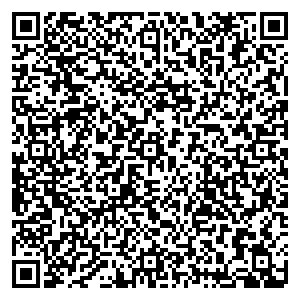 แนวปฏิบัติในการแต่งตั้งคณะกรรมการพัฒนาหลักสูตรและคณะกรรมการวิพากษ์หลักสูตรเอกสารแนบหมายเลข 5คำสั่งแต่งตั้งคณะกรรมการวิพากษ์หลักสูตรแนวปฏิบัติในการแต่งตั้งคณะกรรมการพัฒนาหลักสูตรและคณะกรรมการวิพากษ์หลักสูตรเอกสารแนบหมายเลข  6ผลการวิพากษ์หลักสูตรจากผู้ทรงคุณวุฒิภายนอกเอกสารแนบหมายเลข  7ตารางเปรียบเทียบหลักสูตร (กรณีหลักสูตรปรับปรุง)ตารางเปรียบเทียบรายวิชา (หลักสูตรเดิมและหลักสูตรปรับปรุง)เอกสารแนบหมายเลข  8มติสภามหาวิทยาลัยและเอกสารเชิงหลักการ (กรณีหลักสูตรใหม่)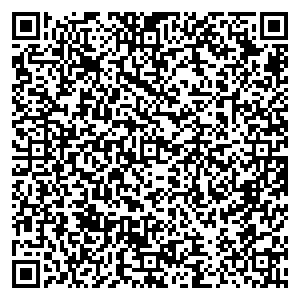 เอกสารแนบหมายเลข  9ข้อบังคับมหาวิทยาลัยบูรพาว่าด้วยการศึกษาระดับบัณฑิตศึกษา พ.ศ. 2566   และที่แก้ไขเพิ่มเติม (ถ้ามี)เอกสารแนบหมายเลข  10ข้อบังคับมหาวิทยาลัยบูรพาว่าด้วยอาจารย์พิเศษ พ.ศ.2566 และที่แก้ไขเพิ่มเติม (ถ้ามี)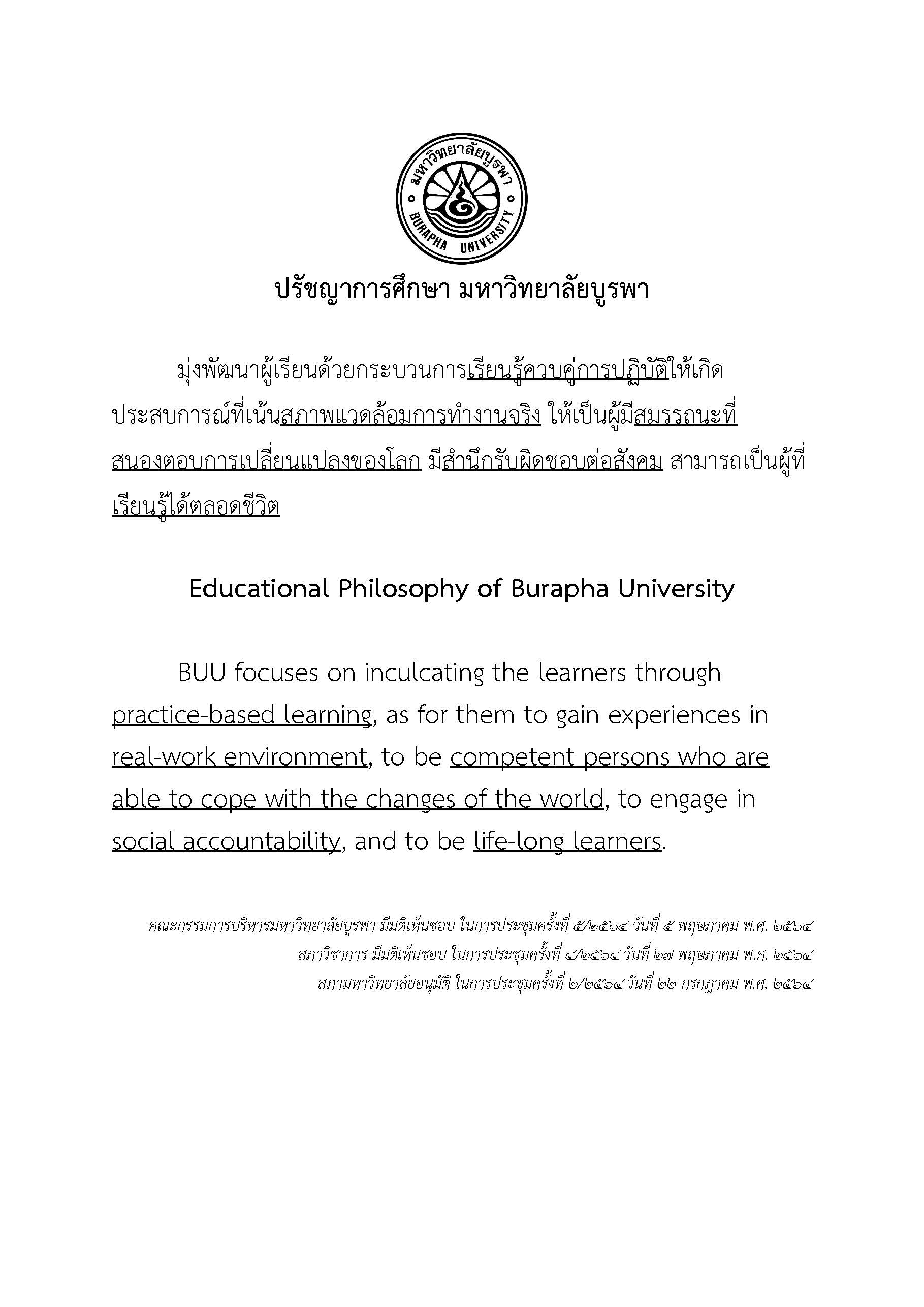 หน้าหมวดที่ 1 ชื่อปริญญา ประกาศนียบัตรบัณฑิต ประกาศนียบัตรบัณฑิตขั้นสูง และสาขาวิชาหมวดที่ 1 ชื่อปริญญา ประกาศนียบัตรบัณฑิต ประกาศนียบัตรบัณฑิตขั้นสูง และสาขาวิชา1.1. รหัสและชื่อหลักสูตร1.2. ชื่อปริญญาและสาขาวิชา1.3. วิชาเอก1.4. สถานภาพของหลักสูตรและการพิจารณาอนุมัติ/เห็นชอบหลักสูตร 1.5. อาจารย์ผู้รับผิดชอบหลักสูตร1.6. สถานที่จัดการเรียนการสอน1.7. สถานการณ์ภายในและ/หรือภายนอก หรือการพัฒนาที่จำเป็นต้องนำมา      พิจารณาในการวางแผนปรับปรุงหลักสูตรหรือพัฒนาหลักสูตรใหม่1.8. ผลกระทบจากข้อ 1.7 ต่อการพัฒนาหลักสูตรและความเกี่ยวข้องกับพันธกิจ      ของมหาวิทยาลัย1.9. ความร่วมมือกับมหาวิทยาลัยอื่น (ภาครัฐ ภาคเอกชน หรือชุมชน)1.10. การให้ปริญญาแก่ผู้สำเร็จการศึกษา หมวดที่ 2 ปรัชญา วัตถุประสงค์ และผลลัพธ์การเรียนรู้หมวดที่ 2 ปรัชญา วัตถุประสงค์ และผลลัพธ์การเรียนรู้2.1. ปรัชญา 2.2. วัตถุประสงค์ของหลักสูตร (Program Education Objective: PEOs) 2.3. ผลลัพธ์การเรียนรู้ (Program Learning Outcomes: PLOs)2.4. ความคาดหวังของผลลัพธ์การเรียนรู้เมื่อสิ้นปีการศึกษา (Yearly Learning         Outcomes, YLOs)2.5. ตารางแสดงความเชื่อมโยงระหว่างผลลัพธ์การเรียนรู้ของหลักสูตร (PLOs)           กับผลลัพธ์การเรียนรู้ตามมาตรฐานคุณวุฒิระดับอุดมศึกษา2.6. การพัฒนาผลลัพธ์การเรียนรู้2.7. อาชีพที่สามารถประกอบได้หลังสำเร็จการศึกษาหมวดที่ 3 โครงสร้างหลักสูตร รายวิชาและหน่วยกิตหมวดที่ 3 โครงสร้างหลักสูตร รายวิชาและหน่วยกิต3.1. ระบบการจัดการศึกษา3.2. การดำเนินการหลักสูตร3.3. หลักสูตร3.4. คำอธิบายรายวิชา3.5. แผนที่แสดงการกระจายความรับผิดชอบมาตรฐานผลลัพธ์การเรียนรู้
      จากหลักสูตรสู่รายวิชา (Curriculum Mapping)หน้าหมวดที่ 4 การจัดกระบวนการเรียนรู้หมวดที่ 4 การจัดกระบวนการเรียนรู้4.1. แผนการศึกษา4.2. องค์ประกอบเกี่ยวกับประสบการณ์ภาคสนาม 4.3. ข้อกำหนดเกี่ยวกับการทำโครงงานหรืองานวิจัย หมวดที่ 5 ความพร้อมและศักยภาพในการบริหารจัดการหลักสูตร ซึ่งรวมถึงคณาจารย์
             และที่ปรึกษาดุษฎีนิพนธ์/วิทยานิพนธ์/งานนิพนธ์หมวดที่ 5 ความพร้อมและศักยภาพในการบริหารจัดการหลักสูตร ซึ่งรวมถึงคณาจารย์
             และที่ปรึกษาดุษฎีนิพนธ์/วิทยานิพนธ์/งานนิพนธ์5.1. อาจารย์ประจำหลักสูตร5.2. อาจารย์พิเศษ  5.3. การเตรียมการสำหรับอาจารย์ใหม่5.4. การพัฒนาความรู้และทักษะให้แก่คณาจารย์5.5. สิ่งสนับสนุนการเรียนรู้หมวดที่ 6 คุณสมบัติของผู้เข้าศึกษาหมวดที่ 6 คุณสมบัติของผู้เข้าศึกษา6.1. คุณสมบัติของผู้เข้าศึกษา6.2. การรับผู้เข้าศึกษา6.3. ปัญหาของนิสิตแรกเข้า6.4. กลยุทธ์ในการดำเนินการเพื่อแก้ไขปัญหา กลยุทธ์ในการเตรียมความพร้อมของนิสิตแรกเข้า/ข้อจำกัดของนิสิต6.5. แผนการรับนิสิตและผู้สำเร็จการศึกษาในระยะ 5 ปี6.6. งบประมาณตามแผนหมวดที่ 7 การประเมินผลการเรียนและเกณฑ์การสำเร็จการศึกษาหมวดที่ 7 การประเมินผลการเรียนและเกณฑ์การสำเร็จการศึกษา7.1. กฎระเบียบหรือหลักเกณฑ์ในการให้ระดับคะแนน (เกรด)7.2. กระบวนการทวนสอบมาตรฐานผลสัมฤทธิ์ของนิสิต7.3. เกณฑ์การสำเร็จการศึกษาตามหลักสูตร7.4. การเก็บสะสมหน่วยกิตในระบบคลังหน่วยกิตหมวดที่ 8 การประกันคุณภาพหลักสูตรหมวดที่ 8 การประกันคุณภาพหลักสูตร8.1. การกำกับมาตรฐานตามระบบประกันคุณภาพหลักสูตร องค์ประกอบที่ 18.2. การกำกับมาตรฐานตามเกณฑ์การประกันคุณภาพการศึกษาภายในระดับหลักสูตรหมวดที่ 9 ระบบและกลไกในการพัฒนาหลักสูตรหมวดที่ 9 ระบบและกลไกในการพัฒนาหลักสูตร9.1. การตรวจสอบเพื่อรับรองมาตรฐานหลักสูตรโดยคณะกรรมการมาตรฐาน      การอุดมศึกษา9.2. การประเมินประสิทธิผลของการสอน9.3. การประเมินหลักสูตรในภาพรวม9.4. การทบทวนผลการประเมินและวางแผนปรับปรุง9.5. แผนพัฒนาหรือปรับปรุงหน้าภาคผนวกภาคผนวกเอกสารแนบหมายเลข 1	คำอธิบายรายวิชาเอกสารแนบหมายเลข 2  แผนที่แสดงการกระจายความรับผิดชอบผลลัพธ์การเรียนรู้			       สู่รายวิชา (Curriculum Mapping) เอกสารแนบหมายเลข 3  ผลงานทางวิชาการของอาจารย์ผู้รับผิดชอบหลักสูตรและ			       อาจารย์ประจำหลักสูตรเอกสารแนบหมายเลข 4  คำสั่งแต่งตั้งคณะกรรมการพัฒนา/ปรับปรุงหลักสูตรเอกสารแนบหมายเลข 5	คำสั่งแต่งตั้งคณะกรรมการวิพากษ์หลักสูตรเอกสารแนบหมายเลข 6	ผลการวิพากษ์หลักสูตรจากคณะกรรมการวิพากษ์หลักสูตรเอกสารแนบหมายเลข 7	ตารางเปรียบเทียบหลักสูตร (กรณีหลักสูตรปรับปรุง)เอกสารแนบหมายเลข 8	มติสภามหาวิทยาลัยและเอกสารเชิงหลักการ                                 (กรณีหลักสูตรใหม่)เอกสารแนบหมายเลข 9	ข้อบังคับมหาวิทยาลัยบูรพาว่าด้วยการศึกษา			ระดับบัณฑิตศึกษา พ.ศ. 2566 และที่แก้ไขเพิ่มเติม (ถ้ามี)เอกสารแนบหมายเลข 10	ข้อบังคับมหาวิทยาลัยบูรพาว่าด้วยอาจารย์พิเศษ พ.ศ. 2566 			และที่แก้ไขเพิ่มเติม (ถ้ามี)ผลลัพธ์การเรียนรู้ตามมาตรฐานคุณวุฒิ  PLOsความรู้ทักษะจริยธรรมลักษณะบุคคลPLO 1PLO 2PLO 3PLO 4PLO 5ผลลัพธ์การเรียนรู้กลยุทธ์การสอนที่ใช้พัฒนา
ผลลัพธ์การเรียนรู้กลยุทธ์การประเมิน
ผลลัพธ์การเรียนรู้PLO...PLO...PLO...PLO...PLO...หมวดวิชารหัสและชื่อรายวิชารหัสและชื่อรายวิชาหน่วยกิต (ทฤษฎี-ปฏิบัติ-ศึกษาด้วยตนเอง)วิชาบังคับXXXXXXชื่อรายวิชาภาษาไทยชื่อรายวิชาภาษาอังกฤษวิชาเลือกXXXXXXชื่อรายวิชาภาษาไทยชื่อรายวิชาภาษาอังกฤษวิชาเลือกXXXXXXชื่อรายวิชาภาษาไทยชื่อรายวิชาภาษาอังกฤษดุษฎีนิพนธ์/วิทยานิพนธ์/
งานนิพนธ์XXXXXXชื่อรายวิชาภาษาไทยชื่อรายวิชาภาษาอังกฤษรวม (Total)รวม (Total)รวม (Total)หมวดวิชารหัสและชื่อรายวิชารหัสและชื่อรายวิชาหน่วยกิต (ทฤษฎี-ปฏิบัติ-ศึกษาด้วยตนเอง)วิชาบังคับXXXXXXชื่อรายวิชาภาษาไทยชื่อรายวิชาภาษาอังกฤษวิชาเลือกXXXXXXชื่อรายวิชาภาษาไทยชื่อรายวิชาภาษาอังกฤษวิชาเลือกXXXXXXชื่อรายวิชาภาษาไทยชื่อรายวิชาภาษาอังกฤษดุษฎีนิพนธ์/วิทยานิพนธ์/
งานนิพนธ์XXXXXXชื่อรายวิชาภาษาไทยชื่อรายวิชาภาษาอังกฤษรวม (Total)รวม (Total)รวม (Total)ปีการศึกษา25…25…25…25…25…จำนวนรับเข้า  ปีที่ 14040404040ปีที่ 2-40404040รวม4080808080คาดว่าจะสำเร็จการศึกษา--404040ปีการศึกษา25…25…25…25…25…จำนวนรับเข้า  ปีที่ 14040404040ปีที่ 2(30)40404040รวม40 (30)80808080คาดว่าจะสำเร็จการศึกษา(30)40404040ปีการศึกษา25…25…25…25…25…แผน 1 แบบวิชาการ ทำเฉพาะวิทยานิพนธ์  แผน 1 แบบวิชาการ ทำเฉพาะวิทยานิพนธ์  แผน 1 แบบวิชาการ ทำเฉพาะวิทยานิพนธ์  แผน 1 แบบวิชาการ ทำเฉพาะวิทยานิพนธ์  แผน 1 แบบวิชาการ ทำเฉพาะวิทยานิพนธ์  แผน 1 แบบวิชาการ ทำเฉพาะวิทยานิพนธ์  จำนวนรับเข้า  ปีที่ 1…..…..…..…..…..ปีที่ 2-…..…..…..…..แผน 1 แบบวิชาการ ศึกษารายวิชาและทำวิทยานิพนธ์  แผน 1 แบบวิชาการ ศึกษารายวิชาและทำวิทยานิพนธ์  แผน 1 แบบวิชาการ ศึกษารายวิชาและทำวิทยานิพนธ์  แผน 1 แบบวิชาการ ศึกษารายวิชาและทำวิทยานิพนธ์  แผน 1 แบบวิชาการ ศึกษารายวิชาและทำวิทยานิพนธ์  แผน 1 แบบวิชาการ ศึกษารายวิชาและทำวิทยานิพนธ์  จำนวนรับเข้า  ปีที่ 1…..…..…..…..…..ปีที่ 2-…..…..…..…..แผน 2 แบบวิชาชีพ   แผน 2 แบบวิชาชีพ   แผน 2 แบบวิชาชีพ   แผน 2 แบบวิชาชีพ   แผน 2 แบบวิชาชีพ   แผน 2 แบบวิชาชีพ   จำนวนรับเข้า  ปีที่ 1…..…..…..…..…..ปีที่ 2-…..…..…..…..รวม…..…..…..…..…..คาดว่าจะสำเร็จการศึกษา...............…..ปีการศึกษา25…25…25…25…25…จำนวนรับเข้า  ปีที่ 155555ปีที่ 2-5555ปีที่ 3--555รวม510151515คาดว่าจะสำเร็จการศึกษา--51015ปีการศึกษา25…25…25…25…25…จำนวนรับเข้า  ปีที่ 155555ปีที่ 2(3)5555ปีที่ 3(2)(3)555รวม5 (5)10 (3)151580คาดว่าจะสำเร็จการศึกษา(2)(3)51015ปีการศึกษา25…25…25…25…25…แผน 1 แผน 1.1แผน 1 แผน 1.1แผน 1 แผน 1.1แผน 1 แผน 1.1แผน 1 แผน 1.1แผน 1 แผน 1.1จำนวนรับเข้า  ปีที่ 1…..…..…..…..…..ปีที่ 2-…..…..…..…..แผน 1 แผน 1.2แผน 1 แผน 1.2แผน 1 แผน 1.2แผน 1 แผน 1.2แผน 1 แผน 1.2แผน 1 แผน 1.2จำนวนรับเข้า  ปีที่ 1…..…..…..…..…..ปีที่ 2-…..…..…..…..แผน 2 แผน 2.1แผน 2 แผน 2.1แผน 2 แผน 2.1แผน 2 แผน 2.1แผน 2 แผน 2.1แผน 2 แผน 2.1จำนวนรับเข้า  ปีที่ 1…..…..…..…..…..ปีที่ 2-…..…..…..…..รวม…..…..…..…..…..แผน 2 แผน 2.2แผน 2 แผน 2.2แผน 2 แผน 2.2แผน 2 แผน 2.2แผน 2 แผน 2.2แผน 2 แผน 2.2จำนวนรับเข้า  ปีที่ 1…..…..…..…..…..ปีที่ 2-…..…..…..…..รวม…..…..…..…..…..คาดว่าจะสำเร็จการศึกษา...............…..หมวดรายรับ25…25…25…25…25…ค่าธรรมเนียมการศึกษาหมวดรายจ่าย25…25…25…25…25…1. งบบุคลากร2. งบดำเนินการ3. งบลงทุน4. งบเงินอุดหนุนรวมแผนพัฒนาหรือปรับปรุงกลยุทธ์หลักฐาน/ตัวบ่งชี้รายวิชาPLO..PLO..PLO..PLO..PLO..หมวดวิชาศึกษาทั่วไป1. กลุ่มวิชาพลเมืองไทยและพลเมืองโลกหมวดวิชาศึกษาทั่วไป1. กลุ่มวิชาพลเมืองไทยและพลเมืองโลกหมวดวิชาศึกษาทั่วไป1. กลุ่มวิชาพลเมืองไทยและพลเมืองโลกหมวดวิชาศึกษาทั่วไป1. กลุ่มวิชาพลเมืองไทยและพลเมืองโลกหมวดวิชาศึกษาทั่วไป1. กลุ่มวิชาพลเมืองไทยและพลเมืองโลกหมวดวิชาศึกษาทั่วไป1. กลุ่มวิชาพลเมืองไทยและพลเมืองโลก89510363 กระบวนการคิดเพื่อเข้าใจตนเองและผู้อื่นxxxxxxxx  ชื่อวิชาภาษาไทย2. กลุ่มวิชาที่เสริมสมรรถนะการทำงานในโลกอนาคต2. กลุ่มวิชาที่เสริมสมรรถนะการทำงานในโลกอนาคต2. กลุ่มวิชาที่เสริมสมรรถนะการทำงานในโลกอนาคต2. กลุ่มวิชาที่เสริมสมรรถนะการทำงานในโลกอนาคต2. กลุ่มวิชาที่เสริมสมรรถนะการทำงานในโลกอนาคต2. กลุ่มวิชาที่เสริมสมรรถนะการทำงานในโลกอนาคต89511063 การเป็นผู้ประกอบการในศตวรรษที่ 213. กลุ่มวิชาทักษะการใช้ชีวิตคุณภาพ3. กลุ่มวิชาทักษะการใช้ชีวิตคุณภาพ3. กลุ่มวิชาทักษะการใช้ชีวิตคุณภาพ3. กลุ่มวิชาทักษะการใช้ชีวิตคุณภาพ3. กลุ่มวิชาทักษะการใช้ชีวิตคุณภาพ3. กลุ่มวิชาทักษะการใช้ชีวิตคุณภาพหลักสูตรสาขาวิชาหลักสูตรพ.ศ. หลักสูตรสาขาวิชาหลักสูตรปรับปรุง พ.ศ. หมายเหตุชื่อหลักสูตรภาษาไทย: หลักสูตรสาขาวิชาภาษาอังกฤษ:ชื่อหลักสูตรภาษาไทย: หลักสูตรสาขาวิชาภาษาอังกฤษ:คงเดิม/ปรับเปลี่ยน (ให้ระบุเหตุผล)จำนวนหน่วยกิตจำนวนหน่วยกิต รวมตลอดหลักสูตรสำหรับหลักสูตรปริญญาโทแผน ก แบบ ก 1				 หน่วยกิตแผน ก แบบ ก 2		ไม่น้อยกว่า 	 หน่วยกิตแผน ข			ไม่น้อยกว่า 	 หน่วยกิตสำหรับหลักสูตรปริญญาเอกแผน 1 แบบ 1.1				 หน่วยกิตแผน 1 แบบ 1.2		ไม่น้อยกว่า 	 หน่วยกิตแผน 2 แบบ 2.1		ไม่น้อยกว่า 	 หน่วยกิตแผน 2 แบบ 2.2		ไม่น้อยกว่า 	 หน่วยกิตจำนวนหน่วยกิตจำนวนหน่วยกิต รวมตลอดหลักสูตรสำหรับหลักสูตรปริญญาโทแผน 1   ทำเฉพาะวิทยานิพนธ์  		            หน่วยกิต  ศึกษารายวิชาและทำวิทยานิพนธ์	ไม่น้อยกว่า  หน่วยกิตแผน 2			ไม่น้อยกว่า 	 หน่วยกิตสำหรับหลักสูตรปริญญาเอกแผน 1 แผน 1.1				 หน่วยกิตแผน 1 แผน 1.2		ไม่น้อยกว่า 	 หน่วยกิตแผน 2 แผน 2.1		ไม่น้อยกว่า 	 หน่วยกิตแผน 2 แผน 2.2		ไม่น้อยกว่า 	 หน่วยกิตคงเดิม/ปรับเพิ่ม/ปรับลดโครงสร้างหลักสูตรสำหรับหลักสูตรปริญญาโทโครงสร้างหลักสูตรสำหรับหลักสูตรปริญญาโท1) แผน ก แบบ ก 1	หมวดวิชาบังคับ				ไม่นับหน่วยกิต	วิทยานิพนธ์					หน่วยกิต2) แผน ก แบบ ก 2	หมวดวิชาบังคับ					หน่วยกิต	หมวดวิชาเลือก					หน่วยกิต	วิทยานิพนธ์					หน่วยกิต3) แผน ข	หมวดวิชาบังคับ					หน่วยกิต	หมวดวิชาเลือก					หน่วยกิต	งานนิพนธ์	  		            	หน่วยกิตสำหรับหลักสูตรปริญญาเอก1) แผน 1 แบบ 1.1 (ดุษฎีนิพนธ์ ไม่น้อยกว่า 48 หน่วยกิต)	หมวดวิชาบังคับ	       (ไม่นับหน่วยกิต)	ดุษฎีนิพนธ์		หน่วยกิต2) แผน 1 แบบ 1.2 (ดุษฎีนิพนธ์ ไม่น้อยกว่า 72 หน่วยกิต)	หมวดวิชาบังคับ		หน่วยกิต	หมวดวิชาเลือก		หน่วยกิต	ดุษฎีนิพนธ์		หน่วยกิต3) แผน 2 แบบ 2.1 (ดุษฎีนิพนธ์ ไม่น้อยกว่า 36 หน่วยกิต)	หมวดวิชาบังคับ		หน่วยกิต	หมวดวิชาเลือก		หน่วยกิต	ดุษฎีนิพนธ์		หน่วยกิต4) แผน 2 แบบ 2.2 (ดุษฎีนิพนธ์ ไม่น้อยกว่า 48 หน่วยกิต)	หมวดวิชาบังคับ		หน่วยกิต	หมวดวิชาเลือก		หน่วยกิต	ดุษฎีนิพนธ์		หน่วยกิต1) แผน 1 ทำเฉพาะวิทยานิพนธ์  	หมวดวิชาบังคับ				ไม่นับหน่วยกิต	วิทยานิพนธ์					หน่วยกิต2) แผน 1 ศึกษารายวิชาและทำวิทยานิพนธ์	หมวดวิชาบังคับ					หน่วยกิต	หมวดวิชาเลือก					หน่วยกิต	วิทยานิพนธ์					หน่วยกิต3) แผน 2	หมวดวิชาบังคับ					หน่วยกิต	หมวดวิชาเลือก					หน่วยกิต	งานนิพนธ์				  	หน่วยกิตสำหรับหลักสูตรปริญญาเอก1) แผน 1 แผน 1.1 (ดุษฎีนิพนธ์ ไม่น้อยกว่า 48 หน่วยกิต)	หมวดวิชาบังคับ	       (ไม่นับหน่วยกิต)	ดุษฎีนิพนธ์		หน่วยกิต2) แผน 1 แผน 1.2 (ดุษฎีนิพนธ์ ไม่น้อยกว่า 72 หน่วยกิต)	หมวดวิชาบังคับ		หน่วยกิต	หมวดวิชาเลือก		หน่วยกิต	ดุษฎีนิพนธ์		หน่วยกิต3) แผน 2 แผน 2.1 (ดุษฎีนิพนธ์ ไม่น้อยกว่า 36 หน่วยกิต)	หมวดวิชาบังคับ		หน่วยกิต	หมวดวิชาเลือก		หน่วยกิต	ดุษฎีนิพนธ์		หน่วยกิต4) แผน 2 แผน 2.2 (ดุษฎีนิพนธ์ ไม่น้อยกว่า 48 หน่วยกิต)	หมวดวิชาบังคับ		หน่วยกิต	หมวดวิชาเลือก		หน่วยกิต	ดุษฎีนิพนธ์		หน่วยกิตคงเดิม/ปรับเพิ่ม/ปรัปลดอาจารย์ผู้รับผิดชอบหลักสูตร (เดิม)1)	ศาสตราจารย์/รองศาสตราจารย์/ผู้ช่วยศาสตราจารย์/ดร.  2)	ศาสตราจารย์/รองศาสตราจารย์/ผู้ช่วยศาสตราจารย์/ดร.  3)	ศาสตราจารย์/รองศาสตราจารย์/ผู้ช่วยศาสตราจารย์/ดร.  4)	ศาสตราจารย์/รองศาสตราจารย์/ผู้ช่วยศาสตราจารย์/ดร.  5)	ศาสตราจารย์/รองศาสตราจารย์/ผู้ช่วยศาสตราจารย์/ดร.  อาจารย์ผู้รับผิดชอบหลักสูตร (ใหม่)1)	ศาสตราจารย์/รองศาสตราจารย์/ผู้ช่วยศาสตราจารย์/ดร.  2)	ศาสตราจารย์/รองศาสตราจารย์/ผู้ช่วยศาสตราจารย์/ดร.  3)	ศาสตราจารย์/รองศาสตราจารย์/ผู้ช่วยศาสตราจารย์/ดร.  4)	ศาสตราจารย์/รองศาสตราจารย์/ผู้ช่วยศาสตราจารย์/ดร.  5)	ศาสตราจารย์/รองศาสตราจารย์/ผู้ช่วยศาสตราจารย์/ดร.  คงเดิม/ปรับเปลี่ยน/ปรับเพิ่มหลักสูตร สาขาวิชา หลักสูตรพ.ศ. หลักสูตร สาขาวิชา หลักสูตรพ.ศ. หลักสูตร สาขาวิชา หลักสูตรพ.ศ. หลักสูตร สาขาวิชา หลักสูตรปรับปรุง พ.ศ. หลักสูตร สาขาวิชา หลักสูตรปรับปรุง พ.ศ. หลักสูตร สาขาวิชา หลักสูตรปรับปรุง พ.ศ. หมายเหตุรหัสวิชาชื่อวิชาหน่วยกิตรหัสวิชาชื่อวิชาหน่วยกิตหมายเหตุหมวดวิชาบังคับหมวดวิชาบังคับหมวดวิชาบังคับหมวดวิชาบังคับหมวดวิชาบังคับหมวดวิชาบังคับEX. 30311159มหัศจรรย์แห่งโมเลกุลMiracle of Molecules2 (2-0-4)30311164มหัศจรรย์แห่งโมเลกุลMiracle of Molecules2 (2-0-4)ปรับรหัสวิชาดุษฎีนิพนธ์/วิทยานิพนธ์/งานนิพนธ์ดุษฎีนิพนธ์/วิทยานิพนธ์/งานนิพนธ์ดุษฎีนิพนธ์/วิทยานิพนธ์/งานนิพนธ์ดุษฎีนิพนธ์/วิทยานิพนธ์/งานนิพนธ์ดุษฎีนิพนธ์/วิทยานิพนธ์/งานนิพนธ์ดุษฎีนิพนธ์/วิทยานิพนธ์/งานนิพนธ์